ОБОСНОВЫВАЮЩИЕ МАТЕРИАЛЫ К СХЕМЕ ТЕПЛОСНАБЖЕНИЯ ГОРОДСКОГО ОКРУГА ЛЮБЕРЦЫМОСКОВСКОЙ ОБЛАСТИ НА ПЕРИОД С 2019 ДО 2034 ГОДАКНИГА 7ПРЕДЛОЖЕНИЯ ПО СТРОИТЕЛЬСТВУ, РЕКОНСТРУКЦИИ И ТЕХНИЧЕСКОМУ ПЕРЕВООРУЖЕНИЮ И (ИЛИ) МОДЕРНИЗАЦИИ ИСТОЧНИКОВ ТЕПЛОВОЙ ЭНЕРГИИОпределение условий организации централизованного теплоснабжения, индивидуального теплоснабжения, а также поквартирного отопленияСогласно статье 14, ФЗ №190 «О теплоснабжении» от 27.07.2010 года, подключение теплопотребляющих установок и тепловых сетей к потребителям тепловой энергии, в том числе застройщиков к системе теплоснабжения осуществляется в порядке, установленном законодательством о градостроительной деятельности для подключения объектов капитального строительства к сетям инженерно-технического обеспечения, с учетом особенностей, предусмотренных ФЗ №190 «О теплоснабжении» и правилами подключения к системам теплоснабжения, утвержденными Правительством Российской Федерации. Подключение осуществляется на основании договора на подключение к системе теплоснабжения, который является публичным для теплоснабжающей организации, теплосетевой организации. Правила выбора теплоснабжающей организации или теплосетевой организации, к которой следует обращаться заинтересованным в подключении к системе теплоснабжения лицам и которая не вправе отказать им в услуге по такому подключению и в заключении соответствующего договора, устанавливаются правилами подключения к системам теплоснабжения, утвержденными Правительством Российской Федерации. При наличии технической возможности подключения к системе теплоснабжения и при наличии свободной мощности в соответствующей точке подключения отказ потребителю, в том числе застройщику в заключении договора на подключение объекта капитального строительства, находящегося в границах определенного схемой теплоснабжения радиуса эффективного теплоснабжения, не допускается. Нормативные сроки подключения к системе теплоснабжения этого объекта капитального строительства устанавливаются правилами подключения к системам теплоснабжения, утвержденными Правительством Российской Федерации.В случае технической невозможности подключения к системе теплоснабжения объекта капитального строительства вследствие отсутствия свободной мощности в соответствующей точке подключения на момент обращения соответствующего потребителя, в том числе застройщика, но при наличии в утвержденной в установленном порядке инвестиционной программе теплоснабжающей организации или теплосетевой организации мероприятий по развитию системы теплоснабжения и снятию технических ограничений, позволяющих обеспечить техническую возможность подключения к системе теплоснабжения объекта капитального строительства, отказ в заключении договора на его подклю-чение не допускается. Нормативные сроки его подключения к системе теплоснабжения устанавливаются в соответствии с инвестиционной программой теплоснабжающей организации или теплосетевой организации в пределах нормативных сроков подключения к системе теплоснабжения, установленных правилами подключения к системам теплоснабжения, утвержденными Правительством Российской Федерации.В случае технической невозможности подключения к системе теплоснабжения объекта капитального строительства вследствие отсутствия свободной мощности в соответствующей точке подключения на момент обращения соответствующего потребителя, в том числе застройщика, и при отсутствии в утвержденной в установленном порядке инвестиционной программе теплоснабжающей организации или теплосетевой организации мероприятий по развитию системы теплоснабжения и снятию технических ограничений, позволяющих обеспечить техническую возможность подключения к системе теплоснабжения этого объекта капитального строительства, теплоснабжающая организация или теплосетевая организация в сроки и в порядке, которые установлены правилами подклю-чения к системам теплоснабжения, утвержденными Правительством Российской Федерации, обязана обратиться в федеральный орган исполнительной власти, уполномоченный на реализацию государственной политики в сфере теплоснабжения, или орган местного самоуправления, утвердивший схему теплоснабжения, с предложением о включении в нее мероприятий по обеспечению технической возможности подключения к системе тепло-снабжения этого объекта капитального строительства. Федеральный орган исполнительной власти, уполномоченный на реализацию государственной политики в сфере теплоснабжения, или орган местного самоуправления, утвердивший схему теплоснабжения, в сроки, в порядке и на основании критериев, которые установлены порядком разработки и утверждения схем теплоснабжения, утвержденным Правительством Российской Федерации, принимает решение о внесении изменений в схему теплоснабжения или об отказе во внесении в нее таких изменений. В случае, если теплоснабжающая или теплосетевая организация не направит в установленный срок и (или) представит с нарушением установленного порядка в федеральный орган исполнительной власти, уполномоченный на реализацию государственной политики в сфере теплоснабжения, или орган местного самоуправ-ления, утвердивший схему теплоснабжения, предложения о включении в нее соответствующих мероприятий, потребитель, в том числе застройщик, вправе потребовать возмещения убытков, причиненных данным нарушением, и (или) обратиться в федеральный  антимонопольный орган с требованием о выдаче в отношении указанной организации предписания о прекращении нарушения правил недискриминационного доступа к товарам. В случае внесения изменений в схему теплоснабжения теплоснабжающая организация или теплосетевая организация обращается в орган регулирования для внесения изменений в инвестиционную программу. После принятия органом регулирования решения об изменении инвестиционной программы он обязан учесть внесенное в указанную инвестиционную программу изменение при установлении тарифов в сфере теплоснабжения в сроки и в порядке, которые определяются основами ценообразования в сфере теплоснабжения и правилами регулирования цен (тарифов) в сфере теплоснабжения, утвержденными Правительством Российской Федерации. Нормативные сроки подключения объекта капитального строительства устанавливаются в соответствии с инвестиционной программой теплоснабжающей организации или теплосетевой организации, в которую внесены изменения, с учетом нормативных сроков подключения объектов капитального строительства, установленных правилами подключения к системам теплоснабжения, утвержденными Правительством Российской Федерации. Таким образом, вновь вводимые потребители, обратившиеся соответствующим образом в теплоснабжающую организацию, должны быть подключены к централизованному теплоснабжению, если такое подсоединение возможно в перспективе. С потребителями находящимися за границей радиуса эффективного теплоснабжения, могут быть заключены договора долгосрочного теплоснабжения по свободной (обоюдно приемлемой) цене, в целях компенсации затрат на строительство новых и реконструкцию существующих тепловых сетей, и увеличению радиуса эффективного теплоснабжения.Существующие и планируемые к застройке потребители, вправе использовать для отопления индивидуальные источники теплоснабжения. Использование автономных источников теплоснабжения целесообразно в случаях: значительной удаленности от существующих и перспективных тепловых сетей; малой подключаемой нагрузки (менее 0,01 Гкал/ч); отсутствия резервов тепловой мощности в границах застройки на данный момент и в рассматриваемой перспективе; использования тепловой энергии в технологических целях. Потребители, отопление которых осуществляется от индивидуальных источников, могут быть подключены к централизованному теплоснабжению на условиях организации централизованного теплоснабжения. В соответствии с требованиями п. 15 статьи 14 ФЗ №190 «О теплоснабжении» «Запрещается переход на отопление жилых помещений в многоквартирных домах с использованием индивидуальных квартирных источников тепловой энергии при наличии осуществлённого в надлежащем порядке подключения к системам теплоснабжения многоквартирных домов». Следовательно, использование индивидуальных поквартирных источников тепловой энергии не ожидается в ближайшей перспективе. Планируемые к строительству жилые дома, могут проектироваться с использованием поквартирного индивидуального отопления, при условии получения технических условий от газоснабжающей организации.Обоснование предлагаемых для строительства источников тепловой энергии с комбинированной выработкой тепловой и электрической энергии для обеспечения перспективных тепловых нагрузокНа территории городского округа Люберцы не планируется строительство тепловых источников с комбинированной выработкой  тепловой и электрической энергии.Обоснование предлагаемых для реконструкции действующих источников тепловой энергии с комбинированной выработкой тепловой и электрической энергии для обеспечения перспективных приростов тепловых нагрузокНа территории городского округа Люберцы нет тепловых источников с комбинированной выработкой  тепловой и электрической энергии. Однако, часть потребителей г. Люберцы получает тепловую энергию от ТЭЦ-22. В целях обеспечения нормативной надёжности и повышения эффективности работы системы теплоснабжения предлагается провести ряд мероприятий по реконструкции и модернизации оборудования ТЭЦ-22. Предлагаемые мероприятия по реконструкции и модернизации ТЭЦ-22 представлены в таблице 7.3.1.Таблица 7.3.1 – Предлагаемые мероприятия по реконструкции и модернизации ТЭЦ-22Обоснование предложений по переводу котельных в режим комбинированной выработки тепловой и электрической энергии на базе существующих  и перспективных тепловых нагрузокВариантами развития ГО Люберцы не предлагается перевод котельных в режим комбинированной выработки тепловой и электрической энергии.Обоснование предложений по расширению зон действия  существующих источников тепловой энергии с комбинированной выработкой тепловой и электрической энергииЧасть потребителей г. Люберцы получает тепловую энергию от ТЭЦ-22 (г. Дзержинский) по тепловой магистрали М13  2Д 700 мм. В зоне действия ТЭЦ-22 на территории ГО Люберцы планируется строительство перспективных объектов жилищного сектора и общественно-делового назначения. Таким образом, увеличение зоны действия ТЭЦ-22 на территории ГО Люберцы предлагается за счёт присоединения к существующим тепловым сетям перспективных потребителей.В соответствии со схемой теплоснабжения г. Москвы до 2030 года увеличение зоны действия ТЭЦ-22 на территории г. Москвы планируется за счет намечаемого переключения тепловой нагрузки потребителей с РТС «Люблино», КТС «Косино» и МК «Каскадная». Кроме того, часть тепловой нагрузки с ТЭЦ-22 переключается на ТЭЦ-23 для обеспечения возможности дополнительного присоединения к ТЭЦ-22 новых тепловых потребителей в зоне теплоснабжения магистральных выводов ТЭЦ-22 №7 и №12.После осуществления запланированных мероприятий общая тепловая нагрузка на ТЭЦ-22 составит 2703,3 Гкал/ч. С учётом прироста тепловой нагрузки на ТЭЦ-22 на территории ГО Люберцы общая тепловая нагрузка будет равна 2727,875 Гкал/ч. Резерв тепловой мощности на ТЭЦ-22 после осуществления запланированных мероприятий, с учётом подключения перспективной тепловой нагрузки на территории ГО Люберцы,  составит 799,483 Гкал/ч.Обоснование предлагаемых для перевода в пиковый режим работы котельных по отношению к источникам тепловой энергии с комбинированной выработкой тепловой и электрической энергииПеревод котельных в пиковый режим работы по отношению к источникам тепловой энергии с комбинированной выработкой тепловой и электрической энергии не планируется.Определение для ТЭЦ максимальной выработки электрической энергии на базе прироста теплового потребленияМаксимальная выработка электрической энергии на базе прироста теплового потребления в схеме теплоснабжения ГО Люберцы  не определяется, т. к. прирост тепловой нагрузки на ТЭЦ-22 рассматривается  только на территории ГО Люберцы.Определение для ТЭЦ перспективных режимов загрузки по присоединённой тепловой нагрузкеПерспективные режимы загрузки по присоединённой тепловой нагрузке в схеме теплоснабжения ГО Люберцы не определяются, т.к. прирост тепловой нагрузки на ТЭЦ-22 рассматривается  только на территории ГО Люберцы.Обоснование предложений по реконструкции котельныхОбоснование предложений по реконструкции котельных, направленных на увеличение зоны их действия с включением в неё зон действия существующих источников тепловой энергииС точки зрения экономической выгоды, эксплуатация котельных большой мощности, куда более рентабельна, чем применение котельных малой или средней мощности: они обладают более высоким КПД, меньше загрязняют окружающую среду, имеют более низкий расход топлива, проще в обслуживании, требуют для работы меньший штат персонала. Вместе с тем, они могут быть полностью оснащены приборами автоматизации и контроля, что в сочетании с соблюдением правил делает их достаточно безопасными и надёжными.  Вторым вариантом развития системы теплоснабжения ГО Люберцы рассматривается вывод из эксплуатации котельных малой мощности и перевод тепловой нагрузки на более мощные источники тепловой энергии. Предложения по выводу из эксплуатации источников тепловой энергии  представлены в таблице 7.9.1.1. Таблица 7.9.1.1 – Предложения по выводу из эксплуатации источников тепловой энергииОбоснование предложений по реконструкции котельных, направленных на увеличение зоны их действия в связи с подключением перспективных потребителейАнализ планируемого прироста тепловой нагрузки на существующие котельные, обусловленный новым строительством, представлен в таблицах 7.9.2.1-7.9.2.2. Таблица 7.9.2.1 – Анализ планируемого прироста тепловой нагрузки на существующие источники тепловой мощности для первого варианта развитияТаблица 7.9.2.2 – Анализ планируемого прироста тепловой нагрузки на существующие источники тепловой мощности для второго варианта развитияОбоснование предложений по реконструкции котельных с целью повышения эффективности работы системы теплоснабжения Реконструкция части существующих тепловых источников предлагается с целью замены изношенного и морально устаревшего оборудования на новое энергоэффективное, что позволит снизить затраты на эксплуатацию котельных. Мероприятия по реконструкции тепловых источников в связи с выработкой эксплуатационного ресурса основным оборудованием, представлены в таблице 7.9.3.1.Мероприятия по реконструкции тепловых источников с целью повышения эффективности работы системы теплоснабжения, представлены в таблице 7.9.3.2.Таблица 7.9.3.1 – Мероприятия по реконструкции тепловых источников в связи с выработкой эксплуатационного ресурса основным оборудованием в соответствии с предлагаемыми вариантами развитияТаблица  7.9.3.2 – Мероприятия по реконструкции тепловых источников с целью повышения эффективности работы системы теплоснабженияОбоснование предлагаемых для вывода в резерв и (или) вывода из эксплуатации котельных при передаче тепловых нагрузок на другие источники тепловой энергииВ целях экономической выгоды, вторым вариантом развития системы теплоснабжения ГО Люберцы рассматривается вывод из эксплуатации котельных малой мощности и перевод тепловой нагрузки на более мощные источники тепловой энергии. Предложения по выводу из эксплуатации источников тепловой энергии  представлены в таблице 7.9.1.1. Обоснование организации индивидуального теплоснабжения в зонах застройки малоэтажными жилыми  зданиямиПри низкой плотности тепловой нагрузки более эффективно использование индивидуальных источников тепловой энергии. Такая организация позволит потребителям в зонах малоэтажной застройки получать более эффективное, качественное и надежное теплоснабжение. Таким образом, индивидуальное теплоснабжение предлагается применять в зонах с индивидуальным жилищным фондом или в зонах малоэтажной застройки, а также в случае отсутствия технической возможности подключения к существующим источникам тепловой энергии.Обоснование организации теплоснабжения в производственных зонах на территории поселения, городского округаДанных по планам строительства новых промышленных предприятий не предоставлено. Перспективное развитие промышленности намечено за счет развития и реконструкции существующих предприятий. Возможный прирост ресурсопотребления на промышленных предприятиях за счет расширения производства будет компенсироваться снижением за счет внедрения энергосберегающих технологий.Сведения о возможном перепрофилировании производственных зон со сменой назначения использования территории отсутствуют.Обоснование перспективных балансов тепловой мощности источников тепловой энергии и теплоносителя и присоединённой тепловой нагрузки в каждой из систем теплоснабжения поселения, городского округа и ежегодное распределение объёмов тепловой нагрузки между источниками тепловой энергии. Решение о распределении тепловой нагрузки между источниками тепловой энергииОбоснование перспективных балансов тепловой мощности источников тепловой энергии и присоединенной тепловой нагрузки, а также ее распределение между источниками представлено в Книге 4 «Перспективные балансы тепловой мощности источников тепловой энергии и тепловой нагрузки» Обосновывающих материалов к схеме теплоснабжения городского округа Люберцы. Обоснование перспективных балансов теплоносителя представлено в Книге 6 «Перспективные балансы производительности водоподготовительных установок» Обосновывающих материалов к схеме теплоснабжения городского округа Люберцы.Расчёт радиусов эффективного теплоснабжения (зоны действия источников тепловой энергии) в каждой из систем теплоснабжения, позволяющий определить условия, при которых подключение теплопотребляющих установок к системе теплоснабжения нецелесообразно вследствие увеличения совокупных расходов в указанной системе.Расчёт радиуса эффективного теплоснабжения произведён по методике разработанной специалистами НП «РТ» в целях оказания методической помощи теплоснабжающим/теплосетевым организациям, а также местным и региональным органам власти. Радиус эффективного теплоснабжения определяет условия, при которых подключение (присоединение) теплопотребляющих установок к источникам централизованного теплоснабжения нецелесообразно по причинам невозможности возврата затрат на строительство тепловых сетей в процессе их эксплуатации и реализации передаваемой по этим сетям тепловой энергии, теплоносителя.Данный метод позволяет рассчитать радиус эффективного теплоснабжения от источника тепловой энергии до потребителя и находит применение при расчетах для крупных районов застройки. А так же позволяет установить радиус эффективного теплоснабжения для источника тепловой энергии, который может быть отображен как в графическом виде, так и в виде номограмм для определения эффективности подключения.Во втором варианте радиус эффективного теплоснабжения следует рассматривать как предельно возможную протяженность новой теплотрассы, исходя из условия, что выручка от реализации тепловой энергии не должна быть меньше совокупных затрат на строительство и эксплуатацию данной теплотрассы.Рассматривая эффективный радиус теплоснабжения как предельно возможную протяженность новой теплотрассы, необходимо учитывать, что радиус рассчитывается отдельно для каждого объекта и не является общей установленной протяженностью от источника теплоснабжения в целом для трассы. Другими словами, в целом, радиус эффективного теплоснабжения определяется для источника, но величина его зависит от удаленности конкретного объекта присоединения от ближайшей тепломагистрали.В третьем варианте рассматривается возможность подключения от альтернативного источника тепловой энергии. Данный вариант позволяет определить более экономичный вариант подключения объекта для потребителя.Для полноты обоснования потребителю в технологическом присоединении стоит так же учитывать:гидравлический расчет от источника теплоснабжения до объекта с построение пъезометрических графиков;превышение расхода сетевой воды от номинальной производительности сетевых насосов должно составлять не более 0,05%;превышение установленной мощности теплоисточника не допускается.Вариант 1. Расчет радиуса эффективного теплоснабжения от источника тепловой энергии для районов крупной застройки.Методика основывается на допущении, что в среднем по системе централизованного теплоснабжения, состоящей из источника тепловой энергии, тепловых сетей и потребителя, затраты на транспорт тепловой энергии для каждого конкретного потребителя пропорциональны расстоянию до источника и мощности потребления.Для района застройки рассчитывается усредненное расстояние от источника до условного центра присоединенной нагрузки;Исходя из значений присоединенной нагрузки к источнику тепловой энергии, присоединенной нагрузки рассматриваемой зоны и расстояния от источника до условного центра присоединяемой нагрузки, определяем средний радиус теплоснабжения по системе;Через среднюю себестоимость передачи тепла определяем коэффициент пропорциональности, который характеризует затраты в системе на транспорт тепла на 1 км тепловой сети и на единицу присоединенной мощности;Задаемся условием, что коэффициент пропорциональности принимается одинаковым для всей системы, т. к. для каждого потребителя (района) затраты на транспорт тепла пропорциональны присоединенной нагрузке и расстоянию до источника, а индивидуальные особенности участков теплосети могут быть учтены через эквивалентные длины. Производим пересчет затрат на транспорт тепла для района застройки (если радиус эффективного теплоснабжения считается для существующей схемы теплоснабжения, то затраты на транспорт тепла берутся без учета присоединяемого объекта);Рассчитываем годовые затраты на транспорт тепловой энергии от источника до потребителя и себестоимость транспорта 1 Гкал ; (если радиус эффективного теплоснабжения считается для существующей схемы теплоснабжения, то годовые затраты на транспорт тепла берутся без учета присоединяемого объекта);Годовые затраты на транспорт тепла определяем через средний тариф на транспорт;Определяем разницу между годовыми затратами на транспорт тепла и годовыми затратами на транспорт тепла для района застройки.Радиус эффективного теплоснабжения будет оптимальным если:годовые затраты на транспорт тепла для района застройки будут меньше годовых затрат на транспорт тепла, определенных по тарифу;себестоимость транспорта 1 Гкал меньше средней себестоимости передачи тепла;себестоимость транспорта 1 Гкал меньше тарифа на транспорт тепловой энергии.Вариант 2. Расчет радиуса эффективного теплоснабжения от точки подключения объектаГлавным условием, определяющим целесообразность присоединения объекта к централизованному теплоснабжению является тот факт, что выручка от реализации тепловой энергии по присоединяемому объекту после подключения его к источнику не должна быть меньше совокупных затрат на строительство и эксплуатацию данной теплотрассы. В соответствии с данным условием, порядок расчета радиуса эффективного теплоснабжения следующий:1) Для каждого диаметра трубопровода определяется длина теплотрассы при заданном расходе сетевой воды. 2) Задаваясь температурным графиком работы теплосети (исходя из фактического для рассматриваемого источника тепловой энергии), определяется пропускная способность в Гкал/ч. В соответствии с этим определяется месячная и годовая величину полезного отпуска тепла. В данном случае под полезным отпуском следует понимать потребление тепла объектом присоединения.3) Производится расчет тепловых потерь через теплоизоляционные конструкции при среднегодовых условиях работы тепловой сети и нормируемых эксплуатационных тепловых потерь с потерями сетевой воды.4) Определяется выручка от реализации тепловой энергии и затраты с тепловыми потерями.5) Определяются капитальные затраты на строительство тепловой сети с учетом показателя укрупненного норматива цены. Так как показатель укрупненного норматива цены представляет собой объем денежных средств необходимый и достаточный для строительства 1 километра наружных тепловых сетей, производится пересчет капитальных затрат на длину i-го участка тепловой сети. Учитывая срок амортизации на 10 лет (равномерно), получаются годовые затраты на строительство.6) Из общей протяженности внутриквартальных тепловых сетей в процентном соотношении вычисляем долю каждого диаметра тепловых сетей. Общие эксплуатационные затраты, определяем из фактических затрат на эксплуатацию внутриквартальных тепловых сетей за прошедший период. Рассчитываются эксплуатационные затраты для необходимого диаметра. В дальнейшем определяются эксплуатационные затраты для i-го участка трубопровода (для длин, определенных через расход теплоносителя, при заданных гидравлических потерях) для данного диаметра.7) Определяются совокупные затраты на строительство и эксплуатацию теплотрассы, как сумма затрат с тепловыми потерями, приведенных затрат на строительство на 10 лет (Постановление правительства РФ №1 от 01.01.2002 «О классификации основных средств, включаемых в амортизационные группы») и эксплуатационных затрат.8) Определяется отношение совокупных затрат на строительство и эксплуатацию теплотрассы к выручке от реализации тепловой энергии.Вывод о попадании объекта присоединения в радиус эффективного теплоснабжения принимается на основании соблюдения условия:отношение совокупных затрат на строительство и эксплуатацию теплотрассы к выручке от реализации тепловой энергии должно быть менее или равно 100%. В случае превышения – объект не входит в радиус эффективного теплоснабжения и присоединению к системе централизованного теплоснабжения не подлежит.Вариант 3. Расчет радиуса эффективного теплоснабжения при установке котельного агрегата в доме.Данный вариант рассматривается исходя из  условия подключения объекта с расчетной тепловой нагрузкой отопления не превышающей 0,1 Гкал/ч.Главным условием, определяющим целесообразность присоединения объекта к централизованному теплоснабжению является тот факт, что совокупные затрат на строительство и эксплуатацию данной теплотрассы должны быть меньше суммы стоимости котельного агрегата с учетом установки. А так же в случае невыполнения данного условия для более обоснованного отказа потребителю необходимо произвести расчет срока окупаемости котельного агрегата. В соответствии с данными условиями,порядок расчета радиуса эффективного теплоснабжения следующий:1) Определяем расчетную часовую тепловую нагрузку  отопления отдельного здания. При отсутствии проектной информации расчетную часовую тепловую нагрузку отопления отдельного здания можно определить по укрупненным показателям;2) Исходя, из данных расчетной тепловой нагрузки отопления определяем тип котла и его характеристики по проектной документации. Определяем удельный расход условного топлива и расход условного топлива в базовом году. Переводим величину расхода условного топлива в натуральное выражение;3) Производим расчет годовых затрат на топливо котельного агрегата и затрат при годовом потреблении от ТЭЦ;4) Определяем экономию между годовыми затратами при потреблении от ТЭЦ и годовыми затратами на топливо котельного агрегата. Срок окупаемости рассчитываем как отношение стоимость котельного агрегата с учетом установки, к экономии между годовыми затратами при потреблении от ТЭЦ и годовыми затратами на топливо котельного агрегата. Совокупные затраты на строительство и эксплуатацию трассы, определяются аналогично первому варианту для определенного диаметра;Радиус эффективного теплоснабжения будет обуславливаться условием, что стоимость котельного агрегата с учетом установки будет равна совокупными затратами на строительство и эксплуатацию трассы. Т. е. максимально допустимая длина трассы для определенного диаметра, будет достигаться при выполнении равенства затрат на котельный агрегат и затрат на строительство трассы. Если фактическая длина трассы больше предельно допустимой, то соответственно затраты на строительство трассы будут превышать затраты на котельный агрегат и строительство трассы до потребителя будет более неэкономичным вариантом. Так же при невысоких сроках окупаемости котельного агрегата подключение объекта к децентрализованному теплоснабжению будет более обоснованным вариантом.Расчет радиусов эффективного теплоснабжения в зоне действия котельных не выявил потребителей, находящихся за пределами радиуса эффективного теплоснабжения. Обоснование предложений по строительству новых котельных для покрытия перспективной тепловой нагрузки, не обеспеченной тепловой мощностьюВ схеме теплоснабжения покрытие перспективной тепловой нагрузки, не обеспеченной тепловой мощностью предусматривается от новых источников тепла, в связи с отсутствием возможности передачи тепловой энергии от существующих источников. Предложения по строительству новых источников тепла, в соответствии с предлагаемыми вариантами развития,  представлены в таблице 6.15.1. Расположение предлагаемых к строительству БМК представлены на рисунке 6.15.1.Основанием для строительства новых источников тепловой энергии с целью обеспечения теплом перспективных потребителей на территории ГО Люберцы является: отсутствие технической возможности подключения к существующим источникам тепловой энергии (отсутствие резерва тепловой мощности источников тепловой энергии, либо отсутствие резерва пропускной способности тепловых сетей, обеспечивающего передачу необходимого объема тепловой энергии, теплоносителя);расположение объектов нового строительства в изолированных зонах, расположенных на значительном удалении от действующей системы централизованного теплоснабжения;Таблица 6.15.1 – Предложения по строительству новых источников тепловой энергии на территории городского округа  Люберцы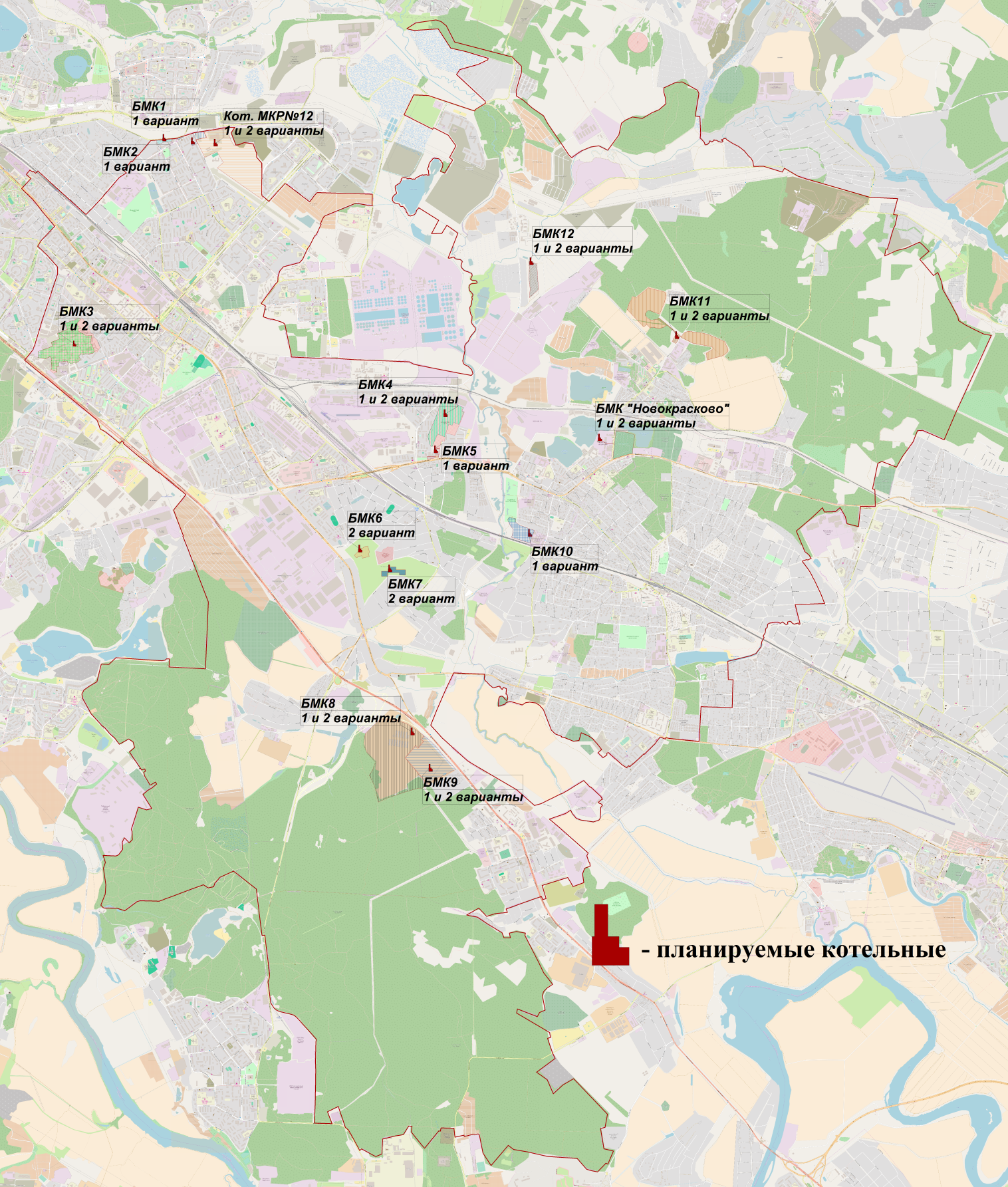 Рисунок 6.15.1 – Расположение проектируемых котельных МероприятияГод реализацииГД Техническое перевооружение систем газопотребления ПВК типа ПТВМ-180 ст. № 7 2018-2019ГД Техническое перевооружение систем газопотребления ПВК типа ПТВМ-180 ст. № 8 2018-2019ГД  Техническое перевооружение системы газопотребления ПВК-5 2018-2019ГД Выполнение проектных работ по Разработке и внедрению "Автоматизированной системы отображения ключевых технико-экономических показателей на филиале ОАО "Мосэнерго" с внедрением АСО КТЭП на филиалах ТЭЦ-17,ТЭЦ-9,ГЭС-1,ГРЭС-3,ТЭЦ-16,ТЭЦ-22,ТЭЦ-25,ТЭЦ-122018-2019ГД Оборудование ИТСО главного корпуса и химводоочисти 2018-2019«Создание интегрированных комплексов ИТСО РТС» 2018-2019Полный комплекс работ по реконструкции оборудования энергоблока № 92018-2019Полный комплекс работ по реконструкции оборудования энергоблока № 102025-2027Полный комплекс работ по реконструкции оборудования энергоблока № 112023-2025Актуализация схемы выдачи мощности с учетом реконструкции энергоблоков № 9,10,11 (ПИР)2018-2019ГД Строительство трубопроводов связи между новой ХВО и КТО-2 2018-2019Создание системы мониторинга переходных режимов (СМПР)2018-2019Реконструкция с заменой паропроводов острого пара котла ТП-80 ст.№ 1 ТГ ст.№ 1 и части паровой сборки блока № 12018-2019Замена трансформатора Т-6 70 МВА на 80 МВА2018-2019Замена 2-й ступени с коллекторами КПП котла ТП-80ст.32019Замена МВ 110кВ № 134 на элегазовый с заменой ТТ, разъединителей и РЗА2018-2019Замена трубопровода острого пара блока ст. № 112018-2019Замена трансформатора Т-5 70 МВА на 80 МВА2018-2019Замена МВ110кВ №123 на элегаз с заменой трансформатора тока разъединителей и РЗА2018-2019Установка ЭВ 110кВ № 122 с заменой трансформаторов тока, разъединителей и РЗА2019-2020Замена АКБ № 2 с реконструкцией щита постоянного тока № 22018-2019Реконструкция градирни №62018-2019Замена мазутного насоса № 3 на МНС2018-2019Укрепление откоса перегона между ст.Яничкино МЖД и ТЭЦ-222019Приведение к требованиям пожарной безопасности зданий и сооружений Мазутонасосной станции и тракта Топливоподачи2018-2019Реконструкция градирни №82018-2019Замена электролизной установки №12018-2019Замена пароперепускных труб из 4-й ст. паросборной камеры и выходной камеры 3-й ст. КПП котла-4 2018-2019Замена напорного трубопровода СОВ2019Замена пароперепускных труб 2,3 ст. КПП котла-7  2018-2019Замена генератора ст.№2ТВ-60-2 на новый с воздушным охлаждением и заменой РЗА2020Оснащение емкостей химически опасных веществ средствами автоматического отключения их подачи при достижении заданного предельного уровня2018-2019Замена и установка приборов контроля уровня химически-опасных веществ2018-2019Замена трубопровода острого пара блока ст. № 10 2018-2019Замена подогревателей сетевой воды бойлерной установки ст.№2  и трубопроводов обвязки по сетевой воде2019-2020Создание системы коммерческого учета расхода на резервном трубопроводе артезианской воды2018-2019Техническое перевооружение береговой насосной (ПИР)2020Замена трубопровода ГПП бл№112019Внедрение комплекса частотной делительной автоматики и делительной автоматики по напряжению на ТЭЦ-22» филиала ПАО «Мосэнерго»2017-2019Оснащение тягодутьевых механизмов ЭК ст. №№6-7   системой контроля вибрации2018АКЗ железобетонных дымовых труб № 1-62017-2020Замена магистралей теплосети на ТЭЦ-22 филиал ПАО "Мосэнерго" (ПИР)2018-2019Реконструкция главного корпуса с заменой стеновых панелей 3 очереди2018-2020Замена лифта № 32019Замена лифта № 42020Замена пароперепускных труб из 4-й ступени КПП в паросборную камеру котла ТП-87 ст. №82019Замена водяного экономайзера 1-й и 2-й ступени котла ТП-80 ст. №32019-2020Замена водяного экономайзера 1-й и 2-й ступени котла ТП-80 ст. №12019Замена фронтового, тылового, боковых и двухсветных экранов, коллекторов, пакетов конвективной части ПВК типа ПТВМ-180 ст.№ 32018-2019Замена фронтового, тылового, боковых и двухсветных экранов, коллекторов, пакетов конвективной части ПВК типа ПТВМ-180 ст.№ 52018-2019Замена 2-й ступени КПП с коллекторами и перепускными трубами котла ТП-87 ст. №72018-2019Замена аккумуляторной батареи №10, зарядно-выпрямительных устройств, щита постоянного тока2018-2019Замена аккумуляторной батареи №11, зарядно-выпрямительных устройств, щита постоянного тока2019-2020Замена БРОУ-12019-2020Замена РОУ-140/402019-2020Реконструкция градирни № 52019Замена трубопроводов СОВ 2 этап20119-2020Установка узла коммерческого учёта природного газа с ультразвуковыми расходомерами2018-2019ГД Разработка оптимальной технологии по использованию золошлаковых отходов ТЭЦ-22 ПАО "Мосэнерго"2018-2019Разработка программы и обоснований инвестиций по переводу котельных агрегатов ТЭЦ-22 филиала ПАО "Мосэнерго" со сжигания угля и газа на сжигание газа и мазута2018-2019Замена резервного трансформатора  Т-60р1 (ПИР)2019Замена водяного экономайзера 1-й и 2-й ступени котла ТП-80 ст. №22018-2019«Реконструкция системы алкотестирования на филиалах ПАО «Мосэнерго» 2018-2019ГД Комплекс централизации СКУД 2018-2019ГД Перевооружение КИТСО по замечаниям ФСВНГ2018-2020Разработка основных технических решений оптимального внедрения технологии «Цифровая станция» на энергоблоке №92018-2019Теплоснабжающая организацияНаименование источника1 вариант2 вариантПланируемые сроки выполнения АО "Люберецкая теплосеть"г. Люберцы, ул. Мира,3 стр.1Реконструкция котельной без увеличения тепловой мощности, замена 3 котлов, выработавших эксплуатационный ресурс и автоматики регулированияПеревод котельной в режим работы ЦТП, перевод тепловой нагрузки на котельную по ул. Космонавтов 18, стр.12020-2022АО "Люберецкая теплосеть"г. Люберцы, 1 Панковский пр-д,15 стр.2Установка ЧРП насосного оборудования Перевод котельной в режим работы ЦТП, перевод тепловой нагрузки на котельную по ул. 1 Панковский пр-д,1 корп.1 стр.11 вариант: 2019 
2 вариант: 2020-2021 АО "Люберецкая теплосеть"г. Люберцы, ул. Коммунистическая, 14 стр.1Реконструкция котельной без увеличения тепловой мощности, замена основного и вспомогательного оборудования, выработавшего эксплуатационный ресурсПеревод котельной в режим работы ЦТП, перевод тепловой нагрузки на котельную по ул. Попова 16 стр.22021-2022АО "Люберецкая теплосеть"г. Люберцы, ул. Попова,16 стр.1Замена автоматики регулирования 10-ти котлов ЗИОПеревод котельной в режим работы ЦТП, перевод тепловых нагрузок на котельную по ул. Попова 16, стр.21 вар: 2019 
2 вар: 2021-20212АО "Люберецкая теплосеть"г. Люберцы, ул. В. Интернационалистов, д.3 стр.1Реконструкция котельной без увеличения тепловой мощности с целью замены оборудования, выработавшего эксплуатационный ресурсПеревод котельной в режим работы ЦТП, перевод тепловых нагрузок на котельную по ул. Попова 16, стр.22022-2023АО "Люберецкая теплосеть"г. Люберцы, ул. Толстого, 10 к.2 стр.1Реконструкция котельной без увеличения тепловой мощности с целью замены оборудования, выработавшего эксплуатационный ресурсПеревод котельной в режим работы ЦТП, перевод тепловых нагрузок на котельную по ул. Попова 16, стр.21 вар: 2026-2027 
2 вар: 2024-2025АО "Люберецкая теплосеть"г. Люберцы, ул. Кирова, 34 стр.1Перевод котельной в режим работы ЦТП, перевод тепловой нагрузки на котельную по ул. Власова, 3, стр.1Перевод котельной в режим работы ЦТП, перевод тепловой нагрузки на РТС «Жулебино»1 вар: 2022-2024
2 вар: 2024-2025АО "Люберецкая теплосеть"г. Люберцы, Октябрьский пр., 9 стр.1Замена 2-х котлов ТВГ-8 и автоматики регулированияПеревод котельной в режим работы ЦТП, перевод тепловой нагрузки на котельную ООО «Любэнергоснаб»2019-2020АО "Люберецкая теплосеть"г. Люберцы, ул. Кирова, 43 стр.2 Реконструкция котельной без увеличения тепловой мощности с целью замены оборудования, выработавшего эксплуатационный ресурсЛиквидация котельной, перевод тепловой нагрузки на котельную по ул. Власова, 3 стр.12027-2028АО "Люберецкая теплосетьпгт. Малаховка, ул. Калинина, 30/1Перевод котельной в режим работы ЦТП, перевод тепловой нагрузки  на котельную ул. Калинина 29 стр.1Перевод котельной в режим работы ЦТП, перевод тепловой нагрузки  на котельную ул. Калинина 29 стр.12018-2019АО "Люберецкая теплосетьпгт. Октябрьский, ул. Ленина, 47Техническое перевооружение и строительство новой БМК:1 этап – строительство новой водогрейной БМК установленной тепловой мощностью 20 Гкал/ч, с целью ликвидации дефицита тепловой мощности на котельной по ул. Ленина, 47. Строительство новой БМК планируется рядом с котельной №2 по адресу Пролетарская, д. 5.;2 этап – техническое перевооружение котельной по ул. Ленина, 47, с целью замены морально и физически устаревшего оборудования. Установленная мощность котельной составит 20 Гкал/ч.Ликвидация котельной, строительство взамен новой водогрейной БМК в 2 этапа. 1 этап: строительство БМК установленной тепловой мощностью 36 Гкал/ч. 2 этап: увеличение тепловой мощности БМК до 42 Гкал/ч для обеспечения тепловой энергией перспективных потребителей. Строительство новой  БМК планируется рядом со зданием по адресу ул. Комсомольская, 51 вариант: 1 этап: 2018-20192 этап: 2020-2021
2 вариант: 1 этап: 2018-20202 этап: 2020-2021МУП "КЖКХиБ"Котельная №2Перевод котельной № 2 в режим функционирования ЦТП, переключение тепловой нагрузки на котельную №1Перевод котельной № 2 в режим функционирования ЦТП, переключение тепловой нагрузки на котельную №12021-2022МУП "КЖКХиБ"Котельная №3Перевод котельной № 3 в режим функционирования ЦТП, переключение тепловой нагрузки на котельную №7Перевод котельной № 3 в режим функционирования ЦТП, переключение тепловой нагрузки на котельную №72021-2022№ п/пТепловой источникТеплоснабжающая организацияУстановленная тепловая мощность по состоянию на 2018г., Гкал/чСуществующая тепловая нагрузка по состоянию на 2018г., Гкал/чСуществующие резервы/дефициты тепловой мощности с учётом потерь в т/с и с/н по состоянию на 2018г., Гкал/чПрирост перспективной тепловой нагрузки на 2034 год  для первого варианта, Гкал/чПеревод тепловой нагрузки с котельных, предлагаемых для вывода из эксплуатацииВыводВывод№ п/пТепловой источникТеплоснабжающая организацияУстановленная тепловая мощность по состоянию на 2018г., Гкал/чСуществующая тепловая нагрузка по состоянию на 2018г., Гкал/чСуществующие резервы/дефициты тепловой мощности с учётом потерь в т/с и с/н по состоянию на 2018г., Гкал/чПрирост перспективной тепловой нагрузки на 2034 год  для первого варианта, Гкал/чПеревод тепловой нагрузки с котельных, предлагаемых для вывода из эксплуатацииНеобходимо увеличение тепловой мощности Увеличение тепловой мощности  не требуетсяСуществующие источники тепловой энергии Существующие источники тепловой энергии Существующие источники тепловой энергии Существующие источники тепловой энергии Существующие источники тепловой энергии Существующие источники тепловой энергии Существующие источники тепловой энергии Существующие источники тепловой энергии Существующие источники тепловой энергии Существующие источники тепловой энергии 1ул. Космонавтов,18 стр.1, г. ЛюберцыАО "Люб теплосеть"45,50042,6210,0744,5210,000+2ул. Транспортная,1 стр.1, г. ЛюберцыАО "Люб теплосеть"5,2001,6613,32718,9000,000+3Хлебозаводской пр.,3 стр.1, г. ЛюберцыАО "Люб теплосеть"4,0001,7562,0240,6720,000+4Хлебозаводской туп.,9 стр.1, г. ЛюберцыАО "Люб теплосеть"19,50014,9092,2930,5880,000+5ул. Мира,3 стр.1, г. ЛюберцыАО "Люб теплосеть"8,0006,2770,7170,0000,000+6ул.1 Панковский пр-д,1 корп.1 стр.1, г. ЛюберцыАО "Люб теплосеть"32,50023,3105,4550,4280,000+7ул.1 Панковский пр-д,15 стр.2, г. ЛюберцыАО "Люб теплосеть"2,7000,6961,9040,0000,000+8ул. Попова, 16 стр.2, г. ЛюберцыАО "Люб теплосеть"80,80076,701-7,2050,0000,000+9ул. Шевлякова, 9 стр.2, г. ЛюберцыАО "Люб теплосеть"23,35014,1178,7598,8750,000+10ул. Шевлякова, 9а стр.1, г. ЛюберцыАО "Люб теплосеть"23,35014,1178,7598,8750,000+11Комсомольский пр., дом 6 стр.1, г. ЛюберцыАО "Люб теплосеть"12,9009,9631,9556,0100,000+12ул. Коммунистическая, 14 стр.1, г. ЛюберцыАО "Люб теплосеть"9,0004,1674,3070,0000,000+13ул. Инициативная, 15 стр.1, г. ЛюберцыАО "Люб теплосеть"4,8001,4390,8700,2860,000+14ул. 8 марта, 47 стр.1, г. ЛюберцыАО "Люб теплосеть"4,6442,7471,8442,0380,000+15ул. Попова,16 стр.1, г. ЛюберцыАО "Люб теплосеть"9,0004,4114,1570,0000,000+16ул. В. Интернационалистов, д.3 стр.1, г. ЛюберцыАО "Люб теплосеть"7,2004,8551,9140,0000,000+17ул. Красногорская, 19 к.1 стр.1, г. ЛюберцыАО "Люб теплосеть"5,4004,7750,0404,3710,000+18ул. Гоголя, 2 стр.1, г. ЛюберцыАО "Люб теплосеть"9,9927,5221,5480,0000,000+19ул. Толстого, 10 к.2 стр.1, г. ЛюберцыАО "Люб теплосеть"4,3001,8102,2640,8070,000+20ул. Барыкина, 13, г. ЛюберцыАО "Люб теплосеть"49,53037,9297,04685,5130,000+21ул. Власова, 3 стр.1, г. ЛюберцыАО "Люб теплосеть"7,2006,891-0,5130,0006,706+22ул. Кирова, 34 стр.1, г. ЛюберцыАО "Люб теплосеть"5,4004,3060,4102,400Ликвидация, перевод нагрузки на кот. по ул. Власова, 3, стр.1Ликвидация, перевод нагрузки на кот. по ул. Власова, 3, стр.1Ликвидация, перевод нагрузки на кот. по ул. Власова, 3, стр.123Октябрьский пр., 9 стр.1, г. ЛюберцыАО "Люб теплосеть"16,0006,3678,6660,0000,000+24ул. Кирова, 43 стр.2 , г. ЛюберцыАО "Люб теплосеть"0,9460,7520,1400,0000,000+25Октябрьский пр., 112, г. ЛюберцыАО "Люб теплосеть"9,54611,252-1,8780,0000,000+26Красная Змеевка, около д. 12, пгт. МалаховкаАО "Люб теплосеть"0,8780,3290,5190,0000,000+27ул. Комсомольская, 11/1, пгт. МалаховкаАО "Люб теплосеть"10,0008,5980,0540,0000,000+28ул. Щорса, 18/1, пгт. МалаховкаАО "Люб теплосеть"1,0410,3840,6300,0000,000+29ул. Калинина, 29/1, пгт. МалаховкаАО "Люб теплосеть"5,2002,3812,4175,7201,968+30ул. Малаховская, 20/1, пгт. МалаховкаАО "Люб теплосеть"0,6860,1020,5550,0000,000+31ул. Центральная, 12/1, пгт. МалаховкаАО "Люб теплосеть"1,8000,5751,1520,0000,000+32ул. Калинина, 30/1, пгт. МалаховкаАО "Люб теплосеть"2,7000,9771,3610,991Ликвидация, перевод нагрузки на кот. по ул. Калинина, 29/1Ликвидация, перевод нагрузки на кот. по ул. Калинина, 29/1Ликвидация, перевод нагрузки на кот. по ул. Калинина, 29/133ул. Тургенева, 17/1, пгт. МалаховкаАО "Люб теплосеть"1,5000,3611,0820,0000,000+34ул. Кореневское ш., 25/1, пгт. МалаховкаАО "Люб теплосеть"2,6000,5051,8590,0000,000+35ул. Красковское ш., 15/1, пгт. МалаховкаАО "Люб теплосеть"2,7000,4362,1400,0000,000+36ул. Михневское ш., 15/1, пгт. МалаховкаАО "Люб теплосеть"1,5060,6560,7840,0000,000+37Электропосёлок, 11/1, пгт. МалаховкаАО "Люб теплосеть"2,7001,9890,4810,0000,000+38Красковское ш., 14/1, пгт. МалаховкаАО "Люб теплосеть"1,6000,2871,2640,0000,000+39Быковское ш., 14/1, пгт. МалаховкаАО "Люб теплосеть"9,43019,005-12,4400,0000,000+40Котельная №1, пгт. ТомилиноМУП ТКК4,7734,0670,2990,0000,000+41Котельная №2, пгт. ТомилиноМУП ТКК44,31117,26025,10610,8600,000+42Котельная №5, пгт. ТомилиноМУП ТКК0,3440,379-0,0740,2000,000+43Котельная №6, пгт. ТомилиноМУП ТКК0,2600,1680,0640,0000,000+44Котельная №7, пгт. ТомилиноМУП ТКК11,2008,4651,8960,2400,000+45Котельная №8, пгт. ТомилиноМУП ТКК1,6391,694-0,2210,0000,000+46Котельная №9, пгт. ТомилиноМУП ТКК5,6004,7000,4260,0000,000+47Котельная №10, пгт. ТомилиноМУП ТКК1,6001,1810,2700,0000,000+48Котельная №12, пгт. ТомилиноМУП ТКК0,2600,716-0,5510,0000,000+49Котельная №14, пгт. ТомилиноМУП ТКК17,84514,5972,1470,0000,000+50Котельная №2, пгт. ОктябрьскийМУП "ОЖУ"4,8005,573-1,0520,1100,000+51Котельная №3, пгт. ОктябрьскийМУП "ОЖУ"1,5001,716-0,3230,0000,000+52Котельная мкр. Восточный, д. 1, пгт. ОктябрьскийМУП "ОЖУ"4,0603,2580,8021,0550,000+53Котельная №1, пгт. КрасковоМУП «КЖКХиБ»8,1008,062-0,6061,7604,360+54Котельная №2, пгт. КрасковоМУП «КЖКХиБ»8,4004,3603,4930,000Ликвидация, перевод нагрузки на котельную №1, пгт. КрасковоЛиквидация, перевод нагрузки на котельную №1, пгт. КрасковоЛиквидация, перевод нагрузки на котельную №1, пгт. Красково55Котельная №3, пгт. КрасковоМУП «КЖКХиБ»5,4003,2711,6951,390Ликвидация, перевод нагрузки на котельную №7, пгт. КрасковоЛиквидация, перевод нагрузки на котельную №7, пгт. КрасковоЛиквидация, перевод нагрузки на котельную №7, пгт. Красково56Котельная №5, пгт. КрасковоМУП «КЖКХиБ»2,1000,7211,2034,4800,000+57Котельная №6, пгт. КрасковоМУП «КЖКХиБ»16,00019,281-4,6761,3300,000+58Котельная №7, пгт. КрасковоМУП «КЖКХиБ»7,2008,860-2,4942,8804,661+59Котельная №8, пгт. КрасковоМУП «КЖКХиБ»11,7003,5757,1270,0000,000+60Котельная №9, пгт. КрасковоМУП «КЖКХиБ»8,1004,9102,6573,1300,000+61Котельная №10, д. МарусиноМУП «КЖКХиБ»18,06011,3625,3822,3500,000+62Котельная ООО "Теплоэнергосервис", г. ЛюберцыООО "Теплоэнергосервис"21,0006,10014,7170,0500,000+63Котельная ООО "Энергострой", г. ЛюберцыООО "Энергострой"163,350128,71133,28310,9210,000+64Котельная ООО "Любэнергоснаб", г. ЛюберцыООО "Любэнергоснаб"176,30089,34185,72627,2090,000+65Котельная ООО «ТехноАльянсИнвест», г. ЛюберцыООО «ТехноАльянсИнвест»17,9205,32012,09874,8650,000+66Котельная ООО "ОЮБ "Партнер", г. ЛюберцыООО "ОЮБ "Партнер"3,1003,0000,0680,4500,000+67Котельная №4, пгт. ТомилиноООО "Инжтрасстрой"2,2901,3090,8700,0000,000+68Котельная ФГБУ "ГЦ ССС", пгт. ТомилиноФГБУ "ГЦ ССС"0,5800,0790,4990,0000,000+69Котельная ЗАО "МОЭГ", пгт. ТомилиноЗАО "МОЭГ"73,87047,29022,13686,1950,000+70Котельная «Красное знамя», пгт. ОктябрьскийООО "Тснаб"24,40019,1094,7597,0070,000+71Котельная по ул. Ленина, 47, пгт. ОктябрьскийАО "Люб теплосеть"18,78030,574-13,4242,2600,000+72Котельная ООО «ОптималСтрой», пгт. КрасковоООО «ОптималСтрой»35,0001,38012,0430,0000,000+73Котельная «Малое Павлино», д. МарусиноООО «Теплокомфорт»3,1801,1401,9580,0000,000+74Котельная «Кореневский форт-1», д. МотяковоООО «Теплокомфорт»6,8404,4432,1100,0000,000+75Котельная «Кореневский форт-2», д. МотяковоООО «Теплокомфорт»4,0502,4981,3912,9000,000+76РТС "Некрасовка", г. МоскваПАО "Мосэнерго"180,00095,40063,2000,0000,000+77РТС "Жулебино", г. МоскваПАО "Мосэнерго"420,000202,500195,90010,7570,000+78ТЭЦ-22, г. ДзержинскийПАО "Мосэнерго"3276,0002582,200365,70024,2450,000+№ п/пТепловой источникТеплоснабжающая организацияУстановленная тепловая мощность по состоянию на 2018г., Гкал/чСуществующая тепловая нагрузка по состоянию на 2018г., Гкал/чСуществующие резервы/дефициты тепловой мощности по состоянию на 2018г., Гкал/чПрирост перспективной тепловой нагрузки на 2034 год  для второго варианта, Гкал/чПеревод тепловой нагрузки с котельных, предлагаемых для вывода из эксплуатацииВыводВывод№ п/пТепловой источникТеплоснабжающая организацияУстановленная тепловая мощность по состоянию на 2018г., Гкал/чСуществующая тепловая нагрузка по состоянию на 2018г., Гкал/чСуществующие резервы/дефициты тепловой мощности по состоянию на 2018г., Гкал/чПрирост перспективной тепловой нагрузки на 2034 год  для второго варианта, Гкал/чПеревод тепловой нагрузки с котельных, предлагаемых для вывода из эксплуатацииНеобходимо увеличение тепловой мощности Увеличение тепловой мощности  не требуетсяСуществующие источники тепловой энергии Существующие источники тепловой энергии Существующие источники тепловой энергии Существующие источники тепловой энергии Существующие источники тепловой энергии Существующие источники тепловой энергии Существующие источники тепловой энергии Существующие источники тепловой энергии Существующие источники тепловой энергии 1ул. Космонавтов,18 стр.1, г. ЛюберцыАО "Люб теплосеть"45,50042,6210,0744,5216,277+2ул. Транспортная,1 стр.1, г. ЛюберцыАО "Люб теплосеть"5,2001,6613,32718,9000,000+3Хлебозаводской пр.,3 стр.1, г. ЛюберцыАО "Люб теплосеть"4,0001,7562,0240,6720,000+4Хлебозаводской туп.,9 стр.1, г. ЛюберцыАО "Люб теплосеть"19,50014,9092,2930,5880,000+5ул. Мира,3 стр.1, г. ЛюберцыАО "Люб теплосеть"8,0006,2770,7170,000Ликвидация, перевод нагрузки на кот. по ул. Космонавтов, 18, стр.1Ликвидация, перевод нагрузки на кот. по ул. Космонавтов, 18, стр.1Ликвидация, перевод нагрузки на кот. по ул. Космонавтов, 18, стр.16ул.1 Панковский пр-д,1 корп.1 стр.1, г. ЛюберцыАО "Люб теплосеть"32,50023,3105,4550,4280,696+7ул.1 Панковский пр-д,15 стр.2, г. ЛюберцыАО "Люб теплосеть"2,7000,6961,9040,000Ликвидация, перевод нагрузки на кот. по ул. 1 Панковский пр-д,1 корп.1 стр.1Ликвидация, перевод нагрузки на кот. по ул. 1 Панковский пр-д,1 корп.1 стр.1Ликвидация, перевод нагрузки на кот. по ул. 1 Панковский пр-д,1 корп.1 стр.18ул. Попова, 16 стр.2, г. ЛюберцыАО "Люб теплосеть"80,80076,701-7,2055,06516,050+9ул. Шевлякова, 9 стр.2, г. ЛюберцыАО "Люб теплосеть"23,35014,1178,7598,8750,000+10ул. Шевлякова, 9а стр.1, г. ЛюберцыАО "Люб теплосеть"23,35014,1178,7598,8750,000+11Комсомольский пр., дом 6 стр.1, г. ЛюберцыАО "Люб теплосеть"12,9009,9631,9556,0100,000+12ул. Коммунистическая, 14 стр.1, г. ЛюберцыАО "Люб теплосеть"9,0004,1674,3070,000Ликвидация, перевод нагрузки на кот. по ул. Попова 16, стр. 1Ликвидация, перевод нагрузки на кот. по ул. Попова 16, стр. 1Ликвидация, перевод нагрузки на кот. по ул. Попова 16, стр. 113ул. Инициативная, 15 стр.1, г. ЛюберцыАО "Люб теплосеть"4,8001,4390,8700,2860,000+14ул. 8 марта, 47 стр.1, г. ЛюберцыАО "Люб теплосеть"4,6442,7471,8442,0380,000+15ул. Попова,16 стр.1, г. ЛюберцыАО "Люб теплосеть"9,0004,4114,1570,000Ликвидация, перевод нагрузки на кот. по ул. Попова 16, стр. 1Ликвидация, перевод нагрузки на кот. по ул. Попова 16, стр. 1Ликвидация, перевод нагрузки на кот. по ул. Попова 16, стр. 116ул. В. Интернационалистов, д.3 стр.1, г. ЛюберцыАО "Люб теплосеть"7,2004,8551,9140,000Ликвидация, перевод нагрузки на кот. по ул. Попова 16, стр. 1Ликвидация, перевод нагрузки на кот. по ул. Попова 16, стр. 1Ликвидация, перевод нагрузки на кот. по ул. Попова 16, стр. 117ул. Красногорская, 19 к.1 стр.1, г. ЛюберцыАО "Люб теплосеть"5,4004,7750,0404,3710,000+18ул. Гоголя, 2 стр.1, г. ЛюберцыАО "Люб теплосеть"9,9927,5221,5483,0000,000+19ул. Толстого, 10 к.2 стр.1, г. ЛюберцыАО "Люб теплосеть"4,3001,8102,2640,807Ликвидация, перевод нагрузки на кот. по ул. Попова 16, стр. 1Ликвидация, перевод нагрузки на кот. по ул. Попова 16, стр. 1Ликвидация, перевод нагрузки на кот. по ул. Попова 16, стр. 120ул. Барыкина, 13, г. ЛюберцыАО "Люб теплосеть"49,53037,9297,04685,5130,000+21ул. Власова, 3 стр.1, г. ЛюберцыАО "Люб теплосеть"7,2006,891-0,5130,0000,752+22ул. Кирова, 34 стр.1, г. ЛюберцыАО "Люб теплосеть"5,4004,3060,4102,400Ликвидация, перевод нагрузки на РТС "Жулебино"Ликвидация, перевод нагрузки на РТС "Жулебино"Ликвидация, перевод нагрузки на РТС "Жулебино"23Октябрьский пр., 9 стр.1, г. ЛюберцыАО "Люб теплосеть"16,0006,3678,6660,000Ликвидация, перевод нагрузки на котельную ООО "Любэнергоснаб"Ликвидация, перевод нагрузки на котельную ООО "Любэнергоснаб"Ликвидация, перевод нагрузки на котельную ООО "Любэнергоснаб"24ул. Кирова, 43 стр.2 , г. ЛюберцыАО "Люб теплосеть"0,9460,7520,1400,000Ликвидация, перевод нагрузки на кот. по ул. Власова, 3, стр.1Ликвидация, перевод нагрузки на кот. по ул. Власова, 3, стр.1Ликвидация, перевод нагрузки на кот. по ул. Власова, 3, стр.125Октябрьский пр., 112, г. ЛюберцыАО "Люб теплосеть"9,54611,252-1,8780,0000,000+26ул. Красная Змеевка, около д. 12, пгт. МалаховкаАО "Люб теплосеть"0,8780,3290,5190,0000,000+27ул. Комсомольская, 11/1, пгт. МалаховкаАО "Люб теплосеть"10,0008,5980,0540,0000,000+28ул. Щорса, 18/1, пгт. МалаховкаАО "Люб теплосеть"1,0410,3840,6300,0000,000+29ул. Калинина, 29/1, пгт. МалаховкаАО "Люб теплосеть"5,2002,3812,4175,7201,968+30ул. Малаховская, 20/1, пгт. МалаховкаАО "Люб теплосеть"0,6860,1020,5550,0000,000+31ул. Центральная, 12/1, пгт. МалаховкаАО "Люб теплосеть"1,8000,5751,1520,0000,000+32ул. Калинина, 30/1, пгт. МалаховкаАО "Люб теплосеть"2,7000,9771,3610,991Ликвидация, перевод нагрузки на кот. по ул. Калинина, 29/1Ликвидация, перевод нагрузки на кот. по ул. Калинина, 29/1Ликвидация, перевод нагрузки на кот. по ул. Калинина, 29/133ул. Тургенева, 17/1, пгт. МалаховкаАО "Люб теплосеть"1,5000,3611,0820,0000,000+34ул. Кореневское ш., 25/1, пгт. МалаховкаАО "Люб теплосеть"2,6000,5051,8590,0000,000+35ул. Красковское ш., 15/1, пгт. МалаховкаАО "Люб теплосеть"2,7000,4362,1400,0000,000+36ул. Михневское ш., 15/1, пгт. МалаховкаАО "Люб теплосеть"1,5060,6560,7840,0000,000+37Электропосёлок, 11/1, пгт. МалаховкаАО "Люб теплосеть"2,7001,9890,4810,0000,000+38Красковское ш., 14/1, пгт. МалаховкаАО "Люб теплосеть"1,6000,2871,2640,0000,000+39Быковское ш., 14/1, пгт. МалаховкаАО "Люб теплосеть"9,43019,005-12,4400,0000,000+40Котельная №1, пгт. ТомилиноМУП ТКК4,7734,0670,2990,0000,000+41Котельная №2, пгт. ТомилиноМУП ТКК44,31117,26025,10610,8600,000+42Котельная №5, пгт. ТомилиноМУП ТКК0,3440,379-0,0740,0000,000+43Котельная №6, пгт. ТомилиноМУП ТКК0,2600,1680,0640,0000,000+44Котельная №7, пгт. ТомилиноМУП ТКК11,2008,4651,8960,2400,000+45Котельная №8, пгт. ТомилиноМУП ТКК1,6391,694-0,2210,0000,000+46Котельная №9, пгт. ТомилиноМУП ТКК5,6004,7000,4265,6450,000+47Котельная №10, пгт. ТомилиноМУП ТКК1,6001,1810,2700,0000,000+48Котельная №12, пгт. ТомилиноМУП ТКК0,2600,716-0,5510,0000,000+49Котельная №14, пгт. ТомилиноМУП ТКК17,84514,5972,1470,0000,000+50Котельная №2, пгт. ОктябрьскийМУП "ОЖУ"4,8005,573-1,0520,1100,000+51Котельная №3, пгт. ОктябрьскийМУП "ОЖУ"1,5001,716-0,3230,0000,000+52Котельная мкр. Восточный, д. 1, пгт. ОктябрьскийМУП "ОЖУ"4,0603,2580,8020,9650,000+53Котельная №1, пгт. КрасковоМУП «КЖКХиБ»8,1008,062-0,6063,1204,360+54Котельная №2, пгт. КрасковоМУП «КЖКХиБ»8,4004,3603,4930,000Ликвидация, перевод нагрузки на котельную №1, пгт. КрасковоЛиквидация, перевод нагрузки на котельную №1, пгт. КрасковоЛиквидация, перевод нагрузки на котельную №1, пгт. Красково55Котельная №3, пгт. КрасковоМУП «КЖКХиБ»5,4003,2711,6951,390Ликвидация, перевод нагрузки на котельную №7, пгт. КрасковоЛиквидация, перевод нагрузки на котельную №7, пгт. КрасковоЛиквидация, перевод нагрузки на котельную №7, пгт. Красково56Котельная №5, пгт. КрасковоМУП «КЖКХиБ»2,1000,7211,2034,4800,000+57Котельная №6, пгт. КрасковоМУП «КЖКХиБ»16,00019,281-4,6763,8320,000+58Котельная №7, пгт. КрасковоМУП «КЖКХиБ»7,2008,860-2,4943,6204,661+59Котельная №8, пгт. КрасковоМУП «КЖКХиБ»11,7003,5757,1270,0000,000+60Котельная №9, пгт. КрасковоМУП «КЖКХиБ»8,1004,9102,6571,6000,000+61Котельная №10, д. МарусиноМУП «КЖКХиБ»18,06011,3625,3822,3500,000+62Котельная ООО "Теплоэнергосервис", г. ЛюберцыООО "Теплоэнергосервис"21,0006,10014,7170,0000,000+63Котельная ООО "Энергострой", г. ЛюберцыООО "Энергострой"163,350128,71133,28310,9210,000+64Котельная ООО "Любэнергоснаб", г. ЛюберцыООО "Любэнергоснаб"176,30089,34185,72666,8866,367+65Котельная ООО «ТехноАльянсИнвест», г. ЛюберцыООО «ТехноАльянсИнвест»17,9205,32012,09839,5460,000+66Котельная ООО "ОЮБ "Партнер", г. ЛюберцыООО "ОЮБ "Партнер"3,1003,0000,0680,4500,000+67Котельная №4, пгт. ТомилиноООО "Инжтрасстрой"2,2901,3090,8700,0000,000+68Котельная ФГБУ "ГЦ ССС", пгт. ТомилиноФГБУ "ГЦ ССС"0,5800,0790,4990,0000,000+69Котельная ЗАО "МОЭГ", пгт. ТомилиноЗАО "МОЭГ"73,87047,29022,13649,3100,000+70Котельная «Красное знамя», пгт. ОктябрьскийООО "Тснаб"24,40019,1094,7596,8000,000+71Котельная по ул. Ленина, 47, пгт. ОктябрьскийАО "Люб теплосеть"18,78030,574-13,4248,8250,000+72Котельная ООО «ОптималСтрой», пгт. КрасковоООО «ОптималСтрой»35,0001,38012,0430,0000,000+73Котельная «Малое Павлино», д. МарусиноООО «Теплокомфорт»3,1801,1401,9580,0000,000+74Котельная «Кореневский форт-1», д. МотяковоООО «Теплокомфорт»6,8404,4432,1100,0000,000+75Котельная «Кореневский форт-2», д. МотяковоООО «Теплокомфорт»4,0502,4981,3912,9000,000+76РТС "Некрасовка", г. МоскваПАО "Мосэнерго"180,00095,40063,2000,0000,000+77РТС "Жулебино", г. МоскваПАО "Мосэнерго"420,000202,500195,90010,7576,706+78ТЭЦ-22, г. ДзержинскийПАО "Мосэнерго"3276,0002582,200365,70024,2450,000+Теплоснабжающая организацияНаименование источника1 вариант1 вариант2 вариант2 вариантПланируемые сроки выполнения АО "Люберецкая теплосеть"г. Люберцы, ул. Космонавтов,18 стр.1Реконструкция и техническое перевооружение:1 этап: замена котла ДКВр-10/13 и автоматики регулирования. Реконструкция насосного оборудования, установка ЧРП.
2 этап: реконструкция котельной с увеличением тепловой мощности до 50 Гкал/ч, перевод котельной в водогрейный режим работы.Реконструкция и техническое перевооружение:1 этап: замена котла ДКВр-10/13 и автоматики регулирования. Реконструкция насосного оборудования, установка ЧРП.
2 этап: реконструкция котельной с увеличением тепловой мощности до 50 Гкал/ч, перевод котельной в водогрейный режим работы.Реконструкция и техническое перевооружение:1 этап: замена котла ДКВр-10/13 и автоматики регулирования. Реконструкция насосного оборудования, установка ЧРП.
2 этап: реконструкция котельной с увеличением тепловой мощности до 50 Гкал/ч, перевод котельной в водогрейный режим работы.3этап: увеличение тепловой мощности котельной до 58 Гкал/ч, с целью обеспечения тепловой нагрузки потребителей, переключаемых с котельной по ул. Мира, 3, стр.1Реконструкция и техническое перевооружение:1 этап: замена котла ДКВр-10/13 и автоматики регулирования. Реконструкция насосного оборудования, установка ЧРП.
2 этап: реконструкция котельной с увеличением тепловой мощности до 50 Гкал/ч, перевод котельной в водогрейный режим работы.3этап: увеличение тепловой мощности котельной до 58 Гкал/ч, с целью обеспечения тепловой нагрузки потребителей, переключаемых с котельной по ул. Мира, 3, стр.11 вариант: 1 этап: 2019
2 этап: 2020-20222 вариант:1 этап: 2019
2 этап: 2020-20223 этап: 2023-2025АО "Люберецкая теплосеть"г. Люберцы, Хлебозаводской пр.,3 стр.1Техническое перевооружение:1 этап - Проектные работы по  техническому перевооружению котельной с увеличением тепловой мощности до 10 Гкал/ч для повышения надёжности теплоснабжения;2 этап - Техническое перевооружение котельной с увеличением тепловой мощности до 10 Гкал/ч для повышения надёжности теплоснабжения.Техническое перевооружение:1 этап - Проектные работы по  техническому перевооружению котельной с увеличением тепловой мощности до 10 Гкал/ч для повышения надёжности теплоснабжения;2 этап - Техническое перевооружение котельной с увеличением тепловой мощности до 10 Гкал/ч для повышения надёжности теплоснабжения.Техническое перевооружение:1 этап - Проектные работы по  техническому перевооружению котельной с увеличением тепловой мощности до 10 Гкал/ч для повышения надёжности теплоснабжения;2 этап - Техническое перевооружение котельной с увеличением тепловой мощности до 10 Гкал/ч для повышения надёжности теплоснабжения.Техническое перевооружение:1 этап - Проектные работы по  техническому перевооружению котельной с увеличением тепловой мощности до 10 Гкал/ч для повышения надёжности теплоснабжения;2 этап - Техническое перевооружение котельной с увеличением тепловой мощности до 10 Гкал/ч для повышения надёжности теплоснабжения.1 этап: 2019 
2 этап: 2020-2022АО "Люберецкая теплосеть"г. Люберцы, Хлебозаводской туп.,9 стр.1Реконструкция котельной без увеличения тепловой мощности: замена  котла ДКВр-10/13 и автоматики регулированияРеконструкция котельной без увеличения тепловой мощности: замена  котла ДКВр-10/13 и автоматики регулированияТехническое перевооружение котельной с целью повышения надёжности теплоснабжения, перевод в водогрейный режим работыТехническое перевооружение котельной с целью повышения надёжности теплоснабжения, перевод в водогрейный режим работы1 вар: 2019 
2 вар: 2020-2021АО "Люберецкая теплосеть"г. Люберцы, ул. Мира,3 стр.1Реконструкция котельной без увеличения тепловой мощности, замена 3 котлов, выработавших эксплуатационный ресурс и автоматики регулированияРеконструкция котельной без увеличения тепловой мощности, замена 3 котлов, выработавших эксплуатационный ресурс и автоматики регулированияПеревод котельной в режим работы ЦТП, перевод тепловой нагрузки на котельную по ул. Космонавтов 18, стр.1Перевод котельной в режим работы ЦТП, перевод тепловой нагрузки на котельную по ул. Космонавтов 18, стр.12020-2022АО "Люберецкая теплосеть"г. Люберцы, 1 Панковский пр-д,1 корп.1 стр.1Реконструкция котельной без увеличения тепловой мощности. Замена котла ДКВР 10/13 -1шт. и замена автоматики регулированияРеконструкция котельной без увеличения тепловой мощности. Замена котла ДКВР 10/13 -1шт. и замена автоматики регулированияРеконструкция котельной без увеличения тепловой мощности. Замена котла ДКВР 10/13 -1шт. и замена автоматики регулированияРеконструкция котельной без увеличения тепловой мощности. Замена котла ДКВР 10/13 -1шт. и замена автоматики регулирования2018-2019АО "Люберецкая теплосеть"г. Люберцы, ул. Коммунистическая, 14 стр.1Реконструкция котельной без увеличения тепловой мощности, замена основного и вспомогательного оборудования, выработавшего эксплуатационный ресурсРеконструкция котельной без увеличения тепловой мощности, замена основного и вспомогательного оборудования, выработавшего эксплуатационный ресурсПеревод котельной в режим работы ЦТП, перевод тепловой нагрузки на котельную по ул. Попова 16 стр.2Перевод котельной в режим работы ЦТП, перевод тепловой нагрузки на котельную по ул. Попова 16 стр.22021-2022АО "Люберецкая теплосеть"г. Люберцы, ул. Инициативная, 15 стр.1Реконструкция котельной без увеличения тепловой мощности, замена основного и вспомогательного оборудования, выработавшего эксплуатационный ресурсРеконструкция котельной без увеличения тепловой мощности, замена основного и вспомогательного оборудования, выработавшего эксплуатационный ресурсРеконструкция котельной без увеличения тепловой мощности, замена основного и вспомогательного оборудования, выработавшего эксплуатационный ресурсРеконструкция котельной без увеличения тепловой мощности, замена основного и вспомогательного оборудования, выработавшего эксплуатационный ресурс2022-2023АО "Люберецкая теплосеть"г. Люберцы, ул. Попова,16 стр.1Замена автоматики регулирования 10-ти котлов ЗИОЗамена автоматики регулирования 10-ти котлов ЗИОПеревод котельной в режим работы ЦТП, перевод тепловых нагрузок на котельную по ул. Попова 16, стр.2Перевод котельной в режим работы ЦТП, перевод тепловых нагрузок на котельную по ул. Попова 16, стр.21 вар: 2019 
2 вар: 2021-20212АО "Люберецкая теплосеть"г. Люберцы, ул. В. Интернационалистов, д.3 стр.1Реконструкция котельной без увеличения тепловой мощности с целью замены оборудования, выработавшего эксплуатационный ресурсРеконструкция котельной без увеличения тепловой мощности с целью замены оборудования, выработавшего эксплуатационный ресурсПеревод котельной в режим работы ЦТП, перевод тепловых нагрузок на котельную по ул. Попова 16, стр.2Перевод котельной в режим работы ЦТП, перевод тепловых нагрузок на котельную по ул. Попова 16, стр.22022-2023АО "Люберецкая теплосеть"г. Люберцы, ул. Гоголя, 2 стр.1Реконструкция котельной без увеличения тепловой мощности, с целью замены оборудования выработавшего свой эксплуатационный ресурс. Установленная мощность котельной составит 10 Гкал/ч.Реконструкция котельной без увеличения тепловой мощности, с целью замены оборудования выработавшего свой эксплуатационный ресурс. Установленная мощность котельной составит 10 Гкал/ч.Реконструкция котельной с увеличением тепловой мощности до 14 Гкал/ч с целью замены оборудования выработавшего свой эксплуатационный ресурс и обеспечения тепловой энергией перспективных потребителей.Реконструкция котельной с увеличением тепловой мощности до 14 Гкал/ч с целью замены оборудования выработавшего свой эксплуатационный ресурс и обеспечения тепловой энергией перспективных потребителей.1 вар: 2020-2022 
2 вар: 2021-2024АО "Люберецкая теплосеть"г. Люберцы, ул. Толстого, 10 к.2 стр.1Реконструкция котельной без увеличения тепловой мощности с целью замены оборудования, выработавшего эксплуатационный ресурсРеконструкция котельной без увеличения тепловой мощности с целью замены оборудования, выработавшего эксплуатационный ресурсПеревод котельной в режим работы ЦТП, перевод тепловых нагрузок на котельную по ул. Попова 16, стр.2Перевод котельной в режим работы ЦТП, перевод тепловых нагрузок на котельную по ул. Попова 16, стр.21 вар: 2026-2027 
2 вар: 2024-2025АО "Люберецкая теплосеть"г. Люберцы, Октябрьский пр., 9 стр.1Замена 2-х котлов ТВГ-8 и автоматики регулированияЗамена 2-х котлов ТВГ-8 и автоматики регулированияПеревод котельной в режим работы ЦТП, перевод тепловой нагрузки на котельную ООО «Любэнергоснаб»Перевод котельной в режим работы ЦТП, перевод тепловой нагрузки на котельную ООО «Любэнергоснаб»2019-2020АО "Люберецкая теплосеть"г. Люберцы, ул. Кирова, 43 стр.2 Реконструкция котельной без увеличения тепловой мощности с целью замены оборудования, выработавшего эксплуатационный ресурсРеконструкция котельной без увеличения тепловой мощности с целью замены оборудования, выработавшего эксплуатационный ресурсЛиквидация котельной, перевод тепловой нагрузки на котельную по ул. Власова, 3 стр.1Ликвидация котельной, перевод тепловой нагрузки на котельную по ул. Власова, 3 стр.12027-2028АО "Люберецкая теплосетьпгт. Малаховка, ул. Комсомольская, д. 11/1Модернизация котельной: установка современных газогорелочных устройств ГБЛ на отопительные котлы №1, 2, 3, 4, 5 и автоматики безопасности работы котельной. Установка пластинчатых бойлеров для ГВС, в замен устаревших кожухо-трубных ВВП.Модернизация котельной: установка современных газогорелочных устройств ГБЛ на отопительные котлы №1, 2, 3, 4, 5 и автоматики безопасности работы котельной. Установка пластинчатых бойлеров для ГВС, в замен устаревших кожухо-трубных ВВП.Модернизация котельной: установка современных газогорелочных устройств ГБЛ на отопительные котлы №1, 2, 3, 4, 5 и автоматики безопасности работы котельной. Установка пластинчатых бойлеров для ГВС, в замен устаревших кожухо-трубных ВВП.Модернизация котельной: установка современных газогорелочных устройств ГБЛ на отопительные котлы №1, 2, 3, 4, 5 и автоматики безопасности работы котельной. Установка пластинчатых бойлеров для ГВС, в замен устаревших кожухо-трубных ВВП.2019АО "Люберецкая теплосетьпгт. Малаховка, ул. Щорса, д. 18/1Модернизация и техническое перевооружение котельной: замена котлов Универсал-6 на котлы PREMIX RSP250. Перевод котельной в автоматизированный режим работы. Установленная мощность котельной после модернизации составит 0,430 Гкал/чМодернизация и техническое перевооружение котельной: замена котлов Универсал-6 на котлы PREMIX RSP250. Перевод котельной в автоматизированный режим работы. Установленная мощность котельной после модернизации составит 0,430 Гкал/чМодернизация и техническое перевооружение котельной: замена котлов Универсал-6 на котлы PREMIX RSP250. Перевод котельной в автоматизированный режим работы. Установленная мощность котельной после модернизации составит 0,430 Гкал/чМодернизация и техническое перевооружение котельной: замена котлов Универсал-6 на котлы PREMIX RSP250. Перевод котельной в автоматизированный режим работы. Установленная мощность котельной после модернизации составит 0,430 Гкал/ч2018-2019АО "Люберецкая теплосетьпгт. Малаховка, ул. Калинина, д. 29/1Модернизация и техническое перевооружение котельной: 1 этап – замена двух котлов ДКВР 4/13 (модернизация путем установки в здании комплексной автоматизированной водогрейной котельной «Профессионал» АБМКУ-П-10,5) с увеличением установленной мощности с целью замены морально и физически устаревшего оборудования и обеспечения тепловой энергией  перспективных потребителей;2 этап – увеличение тепловой мощности до 12,0 Гкал/ч с целью обеспечения тепловой энергией перспективных потребителей Модернизация и техническое перевооружение котельной: 1 этап – замена двух котлов ДКВР 4/13 (модернизация путем установки в здании комплексной автоматизированной водогрейной котельной «Профессионал» АБМКУ-П-10,5) с увеличением установленной мощности с целью замены морально и физически устаревшего оборудования и обеспечения тепловой энергией  перспективных потребителей;2 этап – увеличение тепловой мощности до 12,0 Гкал/ч с целью обеспечения тепловой энергией перспективных потребителей Модернизация и техническое перевооружение котельной: 1 этап – замена двух котлов ДКВР 4/13 (модернизация путем установки в здании комплексной автоматизированной водогрейной котельной «Профессионал» АБМКУ-П-10,5) с увеличением установленной мощности с целью замены морально и физически устаревшего оборудования и обеспечения тепловой энергией  перспективных потребителей;2 этап – увеличение тепловой мощности до 12,0 Гкал/ч с целью обеспечения тепловой энергией перспективных потребителей Модернизация и техническое перевооружение котельной: 1 этап – замена двух котлов ДКВР 4/13 (модернизация путем установки в здании комплексной автоматизированной водогрейной котельной «Профессионал» АБМКУ-П-10,5) с увеличением установленной мощности с целью замены морально и физически устаревшего оборудования и обеспечения тепловой энергией  перспективных потребителей;2 этап – увеличение тепловой мощности до 12,0 Гкал/ч с целью обеспечения тепловой энергией перспективных потребителей 1 этап: 2020-20222 этап: 2023-2024АО "Люберецкая теплосетьпгт. Малаховка, ул. Малаховская, 20/1Модернизация и техническое перевооружение котельной: замена котлов Универсал-6М на котлы RS-A80 (АК-15). Перевод котельной в автоматизированный режим работы. Установленная мощность котельной после модернизации составит 0,138 Гкал/чМодернизация и техническое перевооружение котельной: замена котлов Универсал-6М на котлы RS-A80 (АК-15). Перевод котельной в автоматизированный режим работы. Установленная мощность котельной после модернизации составит 0,138 Гкал/чМодернизация и техническое перевооружение котельной: замена котлов Универсал-6М на котлы RS-A80 (АК-15). Перевод котельной в автоматизированный режим работы. Установленная мощность котельной после модернизации составит 0,138 Гкал/чМодернизация и техническое перевооружение котельной: замена котлов Универсал-6М на котлы RS-A80 (АК-15). Перевод котельной в автоматизированный режим работы. Установленная мощность котельной после модернизации составит 0,138 Гкал/ч2018-2019АО "Люберецкая теплосетьпгт. Малаховка, ул. Центральная, 12/1Модернизация и техническое перевооружение котельной: замена котлов ЗИО-60 на котлы PREMIX RSP250. Перевод котельной в автоматизированный режим работы. Установленная мощность котельной после модернизации составит 0,645 Гкал/чМодернизация и техническое перевооружение котельной: замена котлов ЗИО-60 на котлы PREMIX RSP250. Перевод котельной в автоматизированный режим работы. Установленная мощность котельной после модернизации составит 0,645 Гкал/чМодернизация и техническое перевооружение котельной: замена котлов ЗИО-60 на котлы PREMIX RSP250. Перевод котельной в автоматизированный режим работы. Установленная мощность котельной после модернизации составит 0,645 Гкал/чМодернизация и техническое перевооружение котельной: замена котлов ЗИО-60 на котлы PREMIX RSP250. Перевод котельной в автоматизированный режим работы. Установленная мощность котельной после модернизации составит 0,645 Гкал/ч2018-2019АО "Люберецкая теплосетьпгт. Малаховка, ул. Тургенева, 17/1Модернизация и техническое перевооружение котельной: замена котлов Универсал-6М на котлы PREMIX RSP250. Перевод котельной в автоматизированный режим работы. Установленная мощность котельной после модернизации составит 0,430 Гкал/чМодернизация и техническое перевооружение котельной: замена котлов Универсал-6М на котлы PREMIX RSP250. Перевод котельной в автоматизированный режим работы. Установленная мощность котельной после модернизации составит 0,430 Гкал/чМодернизация и техническое перевооружение котельной: замена котлов Универсал-6М на котлы PREMIX RSP250. Перевод котельной в автоматизированный режим работы. Установленная мощность котельной после модернизации составит 0,430 Гкал/чМодернизация и техническое перевооружение котельной: замена котлов Универсал-6М на котлы PREMIX RSP250. Перевод котельной в автоматизированный режим работы. Установленная мощность котельной после модернизации составит 0,430 Гкал/ч2018-2019АО "Люберецкая теплосетьпгт. Малаховка, ул. Кореневское ш., 25/1Модернизация и техническое перевооружение котельной: замена котлов ЗИО-60 на котлы PREMIX RSP250. Перевод котельной в автоматизированный режим работы. Установленная мощность котельной после модернизации составит 0,645 Гкал/чМодернизация и техническое перевооружение котельной: замена котлов ЗИО-60 на котлы PREMIX RSP250. Перевод котельной в автоматизированный режим работы. Установленная мощность котельной после модернизации составит 0,645 Гкал/чМодернизация и техническое перевооружение котельной: замена котлов ЗИО-60 на котлы PREMIX RSP250. Перевод котельной в автоматизированный режим работы. Установленная мощность котельной после модернизации составит 0,645 Гкал/чМодернизация и техническое перевооружение котельной: замена котлов ЗИО-60 на котлы PREMIX RSP250. Перевод котельной в автоматизированный режим работы. Установленная мощность котельной после модернизации составит 0,645 Гкал/ч2019АО "Люберецкая теплосетьпгт. Малаховка, ул. Красковское ш., 15/1Модернизация и техническое перевооружение котельной: замена котлов ЗИО-60 на котлы PREMIX RSP250. Перевод котельной в автоматизированный режим работы. Установленная мощность котельной после модернизации составит 0,645 Гкал/чМодернизация и техническое перевооружение котельной: замена котлов ЗИО-60 на котлы PREMIX RSP250. Перевод котельной в автоматизированный режим работы. Установленная мощность котельной после модернизации составит 0,645 Гкал/чМодернизация и техническое перевооружение котельной: замена котлов ЗИО-60 на котлы PREMIX RSP250. Перевод котельной в автоматизированный режим работы. Установленная мощность котельной после модернизации составит 0,645 Гкал/чМодернизация и техническое перевооружение котельной: замена котлов ЗИО-60 на котлы PREMIX RSP250. Перевод котельной в автоматизированный режим работы. Установленная мощность котельной после модернизации составит 0,645 Гкал/ч2018-2019АО "Люберецкая теплосетьпгт. Малаховка, ул. Михневское ш., 15/1Модернизация и техническое перевооружение котельной: замена котлов Универсал-6М на котлы PREMIX RSP250. Перевод котельной в автоматизированный режим работы. Установленная мощность котельной после модернизации составит 0,645 Гкал/чМодернизация и техническое перевооружение котельной: замена котлов Универсал-6М на котлы PREMIX RSP250. Перевод котельной в автоматизированный режим работы. Установленная мощность котельной после модернизации составит 0,645 Гкал/чМодернизация и техническое перевооружение котельной: замена котлов Универсал-6М на котлы PREMIX RSP250. Перевод котельной в автоматизированный режим работы. Установленная мощность котельной после модернизации составит 0,645 Гкал/чМодернизация и техническое перевооружение котельной: замена котлов Универсал-6М на котлы PREMIX RSP250. Перевод котельной в автоматизированный режим работы. Установленная мощность котельной после модернизации составит 0,645 Гкал/ч2018-2019АО "Люберецкая теплосетьпгт. Малаховка, Электропосёлок, 11/1Модернизация и техническое перевооружение котельной: замена котлов ЗИО-60 на котлы PREMIX RSP500. Перевод котельной в автоматизированный режим работы. Установленная мощность котельной после модернизации составит 1,720 Гкал/чМодернизация и техническое перевооружение котельной: замена котлов ЗИО-60 на котлы PREMIX RSP500. Перевод котельной в автоматизированный режим работы. Установленная мощность котельной после модернизации составит 1,720 Гкал/чМодернизация и техническое перевооружение котельной: замена котлов ЗИО-60 на котлы PREMIX RSP500. Перевод котельной в автоматизированный режим работы. Установленная мощность котельной после модернизации составит 1,720 Гкал/чМодернизация и техническое перевооружение котельной: замена котлов ЗИО-60 на котлы PREMIX RSP500. Перевод котельной в автоматизированный режим работы. Установленная мощность котельной после модернизации составит 1,720 Гкал/ч2018-2019АО "Люберецкая теплосетьпгт. Малаховка, Красковское ш., 14/1Модернизация и техническое перевооружение котельной: замена котлов Факел на котлы PREMIX RSP250. Перевод котельной в автоматизированный режим работы. Установленная мощность котельной после модернизации составит 0,344 Гкал/чМодернизация и техническое перевооружение котельной: замена котлов Факел на котлы PREMIX RSP250. Перевод котельной в автоматизированный режим работы. Установленная мощность котельной после модернизации составит 0,344 Гкал/чМодернизация и техническое перевооружение котельной: замена котлов Факел на котлы PREMIX RSP250. Перевод котельной в автоматизированный режим работы. Установленная мощность котельной после модернизации составит 0,344 Гкал/чМодернизация и техническое перевооружение котельной: замена котлов Факел на котлы PREMIX RSP250. Перевод котельной в автоматизированный режим работы. Установленная мощность котельной после модернизации составит 0,344 Гкал/ч2018-2019АО "Люберецкая теплосетьпгт. Малаховка, Быковское ш., 14/1Строительство новой  БМК, техническое перевооружение существующей котельной:1 этап – строительство дополнительно новой автоматизированной БМК установленной мощностью 10,318 Гкал/ч рядом с существующей котельной с целью ликвидации дефицита тепловой мощности;2 этап – техническое перевооружение существующей котельной с увеличением мощности до 12,0  Гкал/ч с целью замены морально и физически устаревшего оборудования и устранения дефицита тепловой мощности.Строительство новой  БМК, техническое перевооружение существующей котельной:1 этап – строительство дополнительно новой автоматизированной БМК установленной мощностью 10,318 Гкал/ч рядом с существующей котельной с целью ликвидации дефицита тепловой мощности;2 этап – техническое перевооружение существующей котельной с увеличением мощности до 12,0  Гкал/ч с целью замены морально и физически устаревшего оборудования и устранения дефицита тепловой мощности.Строительство новой  БМК, техническое перевооружение существующей котельной:1 этап – строительство дополнительно новой автоматизированной БМК установленной мощностью 10,318 Гкал/ч рядом с существующей котельной с целью ликвидации дефицита тепловой мощности;2 этап – техническое перевооружение существующей котельной с увеличением мощности до 12,0  Гкал/ч с целью замены морально и физически устаревшего оборудования и устранения дефицита тепловой мощности.Строительство новой  БМК, техническое перевооружение существующей котельной:1 этап – строительство дополнительно новой автоматизированной БМК установленной мощностью 10,318 Гкал/ч рядом с существующей котельной с целью ликвидации дефицита тепловой мощности;2 этап – техническое перевооружение существующей котельной с увеличением мощности до 12,0  Гкал/ч с целью замены морально и физически устаревшего оборудования и устранения дефицита тепловой мощности.1 этап: 2018-20192 этап: 2022-2023АО "Люберецкая теплосетьпгт. Октябрьский, Ленина, 47Техническое перевооружение и строительство новой БМК:1 этап – строительство новой водогрейной БМК установленной тепловой мощностью 20 Гкал/ч, с целью ликвидации дефицита тепловой мощности на котельной по ул. Ленина, 47. Строительство новой БМК планируется рядом с котельной №2 по адресу Пролетарская, д. 5.;2 этап – техническое перевооружение котельной по ул. Ленина, 47, с целью замены морально и физически устаревшего оборудования. Установленная мощность котельной составит 20 Гкал/ч.Техническое перевооружение и строительство новой БМК:1 этап – строительство новой водогрейной БМК установленной тепловой мощностью 20 Гкал/ч, с целью ликвидации дефицита тепловой мощности на котельной по ул. Ленина, 47. Строительство новой БМК планируется рядом с котельной №2 по адресу Пролетарская, д. 5.;2 этап – техническое перевооружение котельной по ул. Ленина, 47, с целью замены морально и физически устаревшего оборудования. Установленная мощность котельной составит 20 Гкал/ч.Техническое перевооружение и строительство новой БМК:1 этап – строительство новой водогрейной БМК установленной тепловой мощностью 20 Гкал/ч, с целью ликвидации дефицита тепловой мощности на котельной по ул. Ленина, 47. Строительство новой БМК планируется рядом с котельной №2 по адресу Пролетарская, д. 5.;2 этап – техническое перевооружение котельной по ул. Ленина, 47, с целью замены морально и физически устаревшего оборудования. Установленная мощность котельной составит 20 Гкал/ч.Ликвидация котельной, строительство взамен новой водогрейной БМК в 2 этапа. 1 этап: строительство БМК установленной тепловой мощностью 36 Гкал/ч. 2 этап: увеличение тепловой мощности БМК до 42 Гкал/ч для обеспечения тепловой энергией перспективных потребителей. Строительство новой  БМК планируется рядом со зданием по адресу ул. Комсомольская, 51 вариант: 1 этап: 2018-20192 этап: 2020-2021
2 вариант: 1 этап: 2018-20202 этап: 2020-2021МУП "ТТК"Котельная №1Реконструкция котельной без увеличения тепловой мощности с целью замены оборудования, выработавшего эксплуатационный ресурс и повышения надёжности теплоснабженияРеконструкция котельной без увеличения тепловой мощности с целью замены оборудования, выработавшего эксплуатационный ресурс и повышения надёжности теплоснабженияРеконструкция котельной без увеличения тепловой мощности с целью замены оборудования, выработавшего эксплуатационный ресурс и повышения надёжности теплоснабженияРеконструкция котельной без увеличения тепловой мощности с целью замены оборудования, выработавшего эксплуатационный ресурс и повышения надёжности теплоснабжения2023-2024МУП "ТТК"Котельная № 2Реконструкция котельной с целью замены оборудования, выработавшего эксплуатационный ресурс и повышения уровня надёжности теплоснабженияРеконструкция котельной с целью замены оборудования, выработавшего эксплуатационный ресурс и повышения уровня надёжности теплоснабженияРеконструкция котельной с целью замены оборудования, выработавшего эксплуатационный ресурс и повышения уровня надёжности теплоснабженияРеконструкция котельной с целью замены оборудования, выработавшего эксплуатационный ресурс и повышения уровня надёжности теплоснабжения2024-2025МУП "ТТК"Котельная № 6Реконструкция  по мере износа оборудования котельной. Проведение планово-предупредительных ремонтных работРеконструкция  по мере износа оборудования котельной. Проведение планово-предупредительных ремонтных работРеконструкция  по мере износа оборудования котельной. Проведение планово-предупредительных ремонтных работРеконструкция  по мере износа оборудования котельной. Проведение планово-предупредительных ремонтных работ2018-2033МУП "ТТК"Котельная № 7Реконструкция  по мере износа оборудования котельной. Проведение планово-предупредительных ремонтных работРеконструкция  по мере износа оборудования котельной. Проведение планово-предупредительных ремонтных работРеконструкция  по мере износа оборудования котельной. Проведение планово-предупредительных ремонтных работРеконструкция  по мере износа оборудования котельной. Проведение планово-предупредительных ремонтных работ2018-2033МУП "ТТК"Котельная № 9Техническое перевооружение котельной  без увеличения тепловой мощности с целью замены физически и морально устаревшего оборудования Техническое перевооружение котельной  без увеличения тепловой мощности с целью замены физически и морально устаревшего оборудования Техническое перевооружение котельной  с увеличением тепловой мощности до 14 Гкал/ч для обеспечения тепловой энергией перспективных потребителейТехническое перевооружение котельной  с увеличением тепловой мощности до 14 Гкал/ч для обеспечения тепловой энергией перспективных потребителей1 вар: 2018-2019 
2 вар: 2017-2018МУП "ТТК"Котельная № 10Техническое перевооружение котельной  без увеличения тепловой мощности с целью замены  физически и морально устаревшего оборудованияТехническое перевооружение котельной  без увеличения тепловой мощности с целью замены  физически и морально устаревшего оборудованияТехническое перевооружение котельной  без увеличения тепловой мощности с целью замены  физически и морально устаревшего оборудованияТехническое перевооружение котельной  без увеличения тепловой мощности с целью замены  физически и морально устаревшего оборудования2020-2021МУП "ТТК"Котельная № 14Техническое перевооружение котельной с целью замены оборудования, выработавшего эксплуатационный ресурс и повышения  надёжности теплоснабженияТехническое перевооружение котельной с целью замены оборудования, выработавшего эксплуатационный ресурс и повышения  надёжности теплоснабженияТехническое перевооружение котельной с целью замены оборудования, выработавшего эксплуатационный ресурс и повышения  надёжности теплоснабженияТехническое перевооружение котельной с целью замены оборудования, выработавшего эксплуатационный ресурс и повышения  надёжности теплоснабжения2026-2027МУП "КЖКХиБ"Котельная №5Ликвидация существующей котельной и строительство взамен новой водогрейной автоматизированной блочно-модульной котельной установленной мощностью 6,0 Гкал/чЛиквидация существующей котельной и строительство взамен новой водогрейной автоматизированной блочно-модульной котельной установленной мощностью 6,0 Гкал/чЛиквидация существующей котельной и строительство взамен новой водогрейной автоматизированной блочно-модульной котельной установленной мощностью 6,0 Гкал/чЛиквидация существующей котельной и строительство взамен новой водогрейной автоматизированной блочно-модульной котельной установленной мощностью 6,0 Гкал/ч2025-2026МУП "КЖКХиБ"Котельная №9Модернизация и техническое перевооружение с увеличением тепловой мощности до 10,0 Гкал/ч с целью замены морально и физически устаревшего оборудования и обеспечения тепловой энергией перспективных потребителейМодернизация и техническое перевооружение без увеличения  тепловой мощности с целью замены морально и физически устаревшего оборудования, а также ликвидации дефицита тепловой мощности на котельнойМодернизация и техническое перевооружение без увеличения  тепловой мощности с целью замены морально и физически устаревшего оборудования, а также ликвидации дефицита тепловой мощности на котельнойМодернизация и техническое перевооружение без увеличения  тепловой мощности с целью замены морально и физически устаревшего оборудования, а также ликвидации дефицита тепловой мощности на котельной2023-2024ООО "Теплоэнергосервис"Котельная ООО "Теплоэнергосервис"Реконструкция котельной без увеличения тепловой мощности с целью замены оборудования, выработавшего эксплуатационный ресурс в два этапа: 1 этап – замена котлов ТВГ-8 и автоматики регулирования, 2 этап – замена котлов КСВа 2,5  Реконструкция котельной без увеличения тепловой мощности с целью замены оборудования, выработавшего эксплуатационный ресурс в два этапа: 1 этап – замена котлов ТВГ-8 и автоматики регулирования, 2 этап – замена котлов КСВа 2,5  Реконструкция котельной без увеличения тепловой мощности с целью замены оборудования, выработавшего эксплуатационный ресурс в два этапа: 1 этап – замена котлов ТВГ-8 и автоматики регулирования, 2 этап – замена котлов КСВа 2,5  Реконструкция котельной без увеличения тепловой мощности с целью замены оборудования, выработавшего эксплуатационный ресурс в два этапа: 1 этап – замена котлов ТВГ-8 и автоматики регулирования, 2 этап – замена котлов КСВа 2,5  1 этап: 2018-2019 
2 этап: 2022-2023ООО "Инжтрасстрой"Котельная № 4Ликвидация существующей котельной и строительство взамен новой автоматизированной водогрейной блочно-модульной котельной установленной мощностью 2,5 Гкал/ч. Строительство новой БМК предлагается рядом с действующей котельной.Ликвидация существующей котельной и строительство взамен новой автоматизированной водогрейной блочно-модульной котельной установленной мощностью 2,5 Гкал/ч. Строительство новой БМК предлагается рядом с действующей котельной.Ликвидация существующей котельной и строительство взамен новой автоматизированной водогрейной блочно-модульной котельной установленной мощностью 2,5 Гкал/ч. Строительство новой БМК предлагается рядом с действующей котельной.Ликвидация существующей котельной и строительство взамен новой автоматизированной водогрейной блочно-модульной котельной установленной мощностью 2,5 Гкал/ч. Строительство новой БМК предлагается рядом с действующей котельной.2019-2020ФГБУ "ГЦССС"Котельная ФГБУ "ГЦ ССС"Реконструкция котельной с целью замены оборудования, выработавшего эксплуатационный ресурс и повышения уровня надёжности теплоснабженияРеконструкция котельной с целью замены оборудования, выработавшего эксплуатационный ресурс и повышения уровня надёжности теплоснабженияРеконструкция котельной с целью замены оборудования, выработавшего эксплуатационный ресурс и повышения уровня надёжности теплоснабженияРеконструкция котельной с целью замены оборудования, выработавшего эксплуатационный ресурс и повышения уровня надёжности теплоснабжения2018-2019Наименование источникаМероприятияПланируемые сроки выполнения Котельная РТС "Жулебино"Оснащение котельной комплексом регистрации аварийных событий2019-2020Наименование источника1 вариант2 вариантПланируемые сроки выполнения Котельная мкр. №12Строительство новой водогрейной котельной установленной мощностью 60 Гкал/ч Строительство новой водогрейной котельной установленной мощностью 60 Гкал/ч 2018-2019БМК №1Строительство новой водогрейной котельной установленной мощностью 4,3 Гкал/ч Строительство не планируется2018-2019БМК №2Строительство новой водогрейной котельной установленной мощностью 8,0 Гкал/ч Строительство не планируется2018-2019БМК №3Строительство новой водогрейной котельной установленной мощностью 30 Гкал/ч Строительство новой водогрейной котельной установленной мощностью 30 Гкал/ч 2022-2023БМК №4Строительство новой водогрейной котельной установленной мощностью 12 Гкал/ч Строительство новой водогрейной котельной установленной мощностью 12 Гкал/ч 2027-2028БМК №5Строительство новой водогрейной котельной установленной мощностью 4,385 Гкал/ч Строительство не планируется2018-2019БМК №6Строительство не планируетсяСтроительство новой водогрейной котельной установленной мощностью 1,29 Гкал/ч 2020-2021БМК №7Строительство не планируетсяСтроительство новой водогрейной котельной установленной мощностью 3,09 Гкал/ч 2021-2022БМК №8Строительство новой водогрейной котельной установленной мощностью 60 Гкал/ч Строительство новой водогрейной котельной установленной мощностью 60 Гкал/ч 2022-2023БМК №9Строительство новой водогрейной котельной установленной мощностью 30 Гкал/ч Строительство новой водогрейной котельной установленной мощностью 30 Гкал/ч 2027-2028БМК №10Строительство новой водогрейной котельной установленной мощностью 5,16 Гкал/ч Строительство новой водогрейной котельной установленной мощностью 5,16 Гкал/ч 2024-2025Котельная "Новокрасково"Строительство новой водогрейной котельной установленной мощностью 24,08 Гкал/ч1 этап: строительство новой водогрейной котельной установленной мощностью 24,08 Гкал/ч;2 этап: увеличение тепловой мощности до 26 Гкал/ч1 вариант: 2018-20192 вариант:1 этап: 2018-20192 этап: 2021-2022БМК №11Строительство новой водогрейной котельной установленной мощностью 16 Гкал/ч Строительство новой водогрейной котельной установленной мощностью 16 Гкал/ч 2022-2023БМК №12Строительство новой водогрейной котельной установленной мощностью 3,09 Гкал/ч Строительство новой водогрейной котельной установленной мощностью 3,09 Гкал/ч 2025-2026